IETEIKUMI TERITORIJAS PLĀNOJUMU UN LOKĀLPLĀNOJUMU ATBILSTĪBAI NORMATĪVO AKTU REGULĒJUMAM /VARAM, TPZPD/Precizēts 2022.gada 9.maijāMērķis: Vērst uzmanību pašvaldībām un citiem teritorijas attīstības plānošanā iesaistītajiem dalībniekiem uz pašvaldību teritorijas plānojumos un lokālplānojumos konstatētajām neatbilstībām normatīvo aktu prasībām.Metode: Ieteikumi sagatavoti, vērtējot un analizējot sākot no 2020.gada apstiprinātos teritorijas plānojumus un lokālplānojumus.Nolūks: Sekmēt plānošanas dokumentu kvalitāti, laicīgi novēršot neprecizitātes un neatbilstības normatīvo aktu regulējumam, kas saistītas gan ar plānošanas dokumentu izstrādes procesu, gan tajos iekļautajām prasībām un nosacījumiem.Formāts: Ieteikumi sadalīti četros tematiskos blokos: plānošanas dokumentu (teritorijas plānojumu un lokālplānojumu) teritorijas izmantošanas un apbūves noteikumu izstrādē, plānošanas dokumentu grafiskās daļas izstrādē, plānošanas dokumentu izstrādes procedūras uzlabošanai un citi ieteikumi saistībā ar teritorijas plānojuma un lokālplānojuma izstrādi.Katram ieteikumam norādīts pamatojošais normatīvais regulējums vai sniegts paskaidrojums, kā arī plānošanas praksē konstatēto kļūdu piemēri.Izmantotie saīsinājumi: AL – Aizsargjoslu likumsAPL - Administratīvā procesa likums BL - Būvniecības likumsML - Meža likumsOPTIL - Oficiālo publikāciju un tiesiskās informācijas likumāZPL – Zemes pārvaldības likumsTAPL – Teritorijas attīstības plānošanas likumsZIL – Zemes ierīcības likumsMKN 240 - Ministru kabineta 2013.gada 30.aprīļa noteikumi Nr.240 “Vispārīgie teritorijas plānošanas, izmantošanas un apbūves noteikumi” (MKN 630 – Ministru kabineta 2020.gada 13.oktobra noteikumi Nr.630 “Grozījumi Ministru kabineta 2013. gada 30. aprīļa noteikumos Nr. 240 ”Vispārīgie teritorijas plānošanas, izmantošanas un apbūves noteikumi””)MKN 628 - Ministru kabineta 2014.gada 14.oktobra noteikumi Nr.628 “Noteikumi par pašvaldību teritorijas attīstības plānošanas dokumentiem”MKN 108 - Ministru kabineta 2009.gada 3.februāra noteikumi Nr.108 “Normatīvo aktu projektu sagatavošanas noteikumi”MKN 558 - Ministru kabineta 2018.gada 4.septembra noteikumi Nr.558 “Dokumentu izstrādāšanas un noformēšanas kārtība”TIAN - Teritorijas izmantošanas un apbūves noteikumiTAPIS - Teritorijas attīstības plānošanas sistēmaIzvērtējot teritorijas plānojumu un lokālplānojumu atbilstību normatīvo aktu prasībām, VARAM visbiežāk ņem vērā sekojošus Latvijas Republikas Satversmes tiesas (turpmāk – ST) spriedumus:ST 2003.gada 14.februāra spriedums lietā Nr.2002-14-04 (secinājumu daļas 3.punkts), saite šeit. ST 2004. gada 9. marta spriedums lietā Nr.2003-16-05 (secinājumu daļas 4. un 5.punkts), saite šeit. ST 2005.gada 14.decembra spriedums lietā Nr.2005-10-03 (11.punkts), saite šeit. ST 2008.gada 17.janvāra spriedums lietā Nr.2007-11-03 (26.1.punkts), saite šeit. Atzinumos par teritorijas plānojumiem un lokālplānojumiem VARAM visbiežāk norādījusi uz sekojošu normatīvo aktu neievērošanu:Administratīvo teritoriju un apdzīvoto vietu likums, saite šeit.Aizsargjoslu likums, saite šeit.Ministru kabineta 2004.gada 20.janvāra noteikumi Nr.43 “Aizsargjoslu ap ūdens ņemšanas vietām noteikšanas metodika”, saite šeit.Ministru kabineta 2003.gada 4.februāra noteikumi Nr.63 ”Meža aizsargjoslu ap pilsētām noteikšanas metodika”, saite šeit.Ministru kabineta 2009.gada 29.septembra noteikumi Nr.1114 “Noteikumi par dzīvnieku kapsētu iekārtošanas, reģistrācijas, uzturēšanas, darbības izbeigšanas un likvidēšanas kārtību un aizsargjoslu noteikšanas metodiku ap dzīvnieku kapsētām”, saite šeit.Ministru kabineta 2012.gada 2.maija noteikumi Nr.306 “Noteikumi par ekspluatācijas aizsargjoslas ap meliorācijas būvēm un ierīcēm noteikšanas metodiku lauksaimniecībā izmantojamās zemēs un meža zemēs”, saite šeit.Apgrūtināto teritoriju informācijas sistēmas likums, saite šeit.Administratīvā procesa likums, saite šeit.Attīstības plānošanas sistēmas likums, saite šeit.Augu aizsardzības likums, saite šeit.Ministru kabineta 2008.gada 30.jūnija noteikumi Nr.467 “Invazīvo augu sugu izplatības ierobežošanas noteikumi”, saite šeit.Azartspēļu un izložu likums, saite šeit.Būvniecības likums, saite šeit.Ministru kabineta 2014.gada 19.augusta noteikumi Nr.500 “Vispārīgie būvnoteikumi”, saite šeit.Ministru kabineta 2014.gada 14.oktobra noteikumi Nr.633 “Autoceļu un ielu būvnoteikumi”, saite šeit.Ministru kabineta 2014.gada 16.septembra noteikumi Nr.550 “Hidrotehnisko un meliorācijas būvju būvnoteikum”, saite šeit.Ministru kabineta 2014.gada 2.septembra noteikumi Nr. 529 “Ēku būvnoteikumi”, saite šeit.Ministru kabineta 2014.gada 28.oktobra noteikumi Nr.671 “Būvniecības ieceres publiskas apspriešanas kārtība”, saite šeit.Ministru kabineta 2014.gada 30.septembra noteikumi Nr.573 “Elektroenerģijas ražošanas, pārvades un sadales būvju būvnoteikumi”, saite šeit.Ministru kabineta 2017.gada 9.maija noteikumi Nr.253 “Atsevišķu inženierbūvju būvnoteikumi”, saite šeit.Ministru kabineta 2015.gada 30.jūnija noteikumi Nr.326 “Noteikumi par Latvijas būvnormatīvu LBN 222-15 “Ūdensapgādes būves””, saite šeit.Ministru kabineta 2015.gada 30.jūnija noteikumi Nr.329 “Noteikumi par Latvijas būvnormatīvu LBN 224-15 “Meliorācijas sistēmas un hidrotehniskās būves””, saite šeit.Ministru kabineta 2015.gada 30.jūnija noteikumi Nr.331 “Noteikumi par Latvijas būvnormatīvu LBN 208-15 “Publiskas būves””, saite šeit.Ministru kabineta 2015.gada 30.jūnija noteikumi Nr.333 “Noteikumi par Latvijas būvnormatīvu LBN 201-15 “Būvju ugunsdrošība””, saite šeit.Ministru kabineta 2021.gada 19.oktobra noteikumi Nr.693 “Būvju vispārīgo prasību būvnormatīvs LBN 200-21”, saite šeit.Ceļu satiksmes likums, saite šeit.Ministru kabineta 2015.gada 2.jūnija noteikumi Nr.279 “Ceļu satiksmes noteikumi”, saite šeit.Civillikums, saite šeit.Dokumentu juridiskā spēka likums, saite šeit.Ministru kabineta 2018.gada 4.septembra noteikumi Nr.558 “Dokumentu izstrādāšanas un noformēšanas kārtība”, saite šeit.Dzelzceļa likums, saite šeit.Ģenētiski modificēto organismu aprites likums, saite šeit.Ģeotelpiskās informācijas likums, saite šeit.Ministru kabineta 2012.gada 24.aprīļa noteikumi Nr.281 “Augstas detalizācijas topogrāfiskās informācijas un tās centrālās datubāzes noteikumi”, saite šeit.Ministru kabineta 2012.gada 24.jūlija noteikumi Nr.497 “Vietējā ģeodēziskā tīkla noteikumi”, saite šeit.Ķīmisko vielu likums, saite šeit.Ministru kabineta 2016.gada 1.marta noteikumi Nr.131 “Rūpniecisko avāriju riska novērtēšanas kārtība un riska samazināšanas pasākumi”, saite šeit.Nekustamā īpašuma valsts kadastra likums, saite šeit.Ministru kabineta 2006.gada 20.jūnija noteikumi Nr.496 “Nekustamā īpašuma lietošanas mērķu klasifikācija un nekustamā īpašuma lietošanas mērķu noteikšanas un maiņas kārtība”, saite šeit.Lauksaimniecības un lauku attīstības likums, saite šeit.Likums “Par nodokļiem un nodevām”, saite šeit.Ministru kabineta 2005.gada 28.jūnija noteikumi Nr.480 “Noteikumi par kārtību, kādā pašvaldības var uzlikt pašvaldību nodevas”, saite šeit.Likums  “Par autoceļiem”, saite šeit.Ministru kabineta 2008.gada 7.jūlija noteikumi Nr.505 “Noteikumi par pašvaldību, komersantu un māju ceļu pievienošanu valsts autoceļiem”, saite šeit.Likums “Par ietekmes uz vidi novērtējumu”, saite šeit.Ministru kabineta 2004.gada 23.marta noteikumi Nr.157 “Kārtība, kādā veicams ietekmes uz vidi stratēģiskais novērtējums”, saite šeit.Ministru kabineta 2014.gada 25.novembra noteikumi Nr.724 “Noteikumi par piesārņojošas darbības izraisīto smaku noteikšanas metodēm, kā arī kārtību, kādā ierobežo šo smaku izplatīšanos”, saite šeit.Ministru kabineta 2015.gada 13.janvāra noteikumi Nr.18 “Kārtība, kādā novērtē paredzētās darbības ietekmi uz vidi un akceptē paredzēto darbību”, saite šeit.Ministru kabineta 2015.gada 27.janvāra noteikumi Nr.30 “Kārtība, kādā Valsts vides dienests izdod tehniskos noteikumus paredzētajai darbībai”, saite šeit. Likums “Par īpaši aizsargājamām dabas teritorijām”, saite šeit.Ministru kabineta 2010.gada 16.marta noteikumi Nr.264 “Īpaši aizsargājamo dabas teritoriju vispārējie aizsardzības un izmantošanas noteikumi”, saite šeit.Ministru kabineta 2011.gada 19.aprīļa noteikumi Nr.300 “Kārtība, kādā novērtējama ietekme uz Eiropas nozīmes īpaši aizsargājamo dabas teritoriju (Natura 2000)”, saite šeit.Likums “Par pašvaldībām”, saite šeit. Likums “Par piesārņojumu”, saite šeit.Ministru kabineta 2002.gada 22.janvāra noteikumi Nr.34 “Noteikumi par piesārņojošo vielu emisiju ūdenī”, saite šeit.Ministru kabineta 2014.gada 23.decembra noteikumi Nr. 834 “Prasības ūdens, augsnes un gaisa aizsardzībai no lauksaimnieciskās darbības izraisīta piesārņojuma”, saite šeit.Likums “Par zemes dzīlēm”, saite šeit.Ministru kabineta 2011.gada 6. septembra noteikumi Nr.696 “Zemes dzīļu izmantošanas licenču un bieži sastopamo derīgo izrakteņu ieguves atļauju izsniegšanas kārtība, kā arī publiskas personas zemes iznomāšanas kārtība zemes dzīļu izmantošanai”, saite šeit.Ministru kabineta 2012.gada 21.augusta noteikumi Nr.570 “Derīgo izrakteņu ieguves kārtība”, saite šeit.Meliorācijas likums, saite šeit.Ministru kabineta 2010.gada 3.augusta noteikumi Nr.714 “Meliorācijas sistēmas ekspluatācijas un uzturēšanas noteikumi”, saite šeit.Meža likums, saite šeit.Ministru kabineta 2012.gada 2.maija noteikumi Nr.309 “Noteikumi par koku ciršanu ārpus meža”, saite šeit.Ministru kabineta 2013.gada 5.marta noteikumi Nr.123 “Noteikumi par parku un mežaparku izveidošanu mežā un to apsaimniekošanu”, saite šeit.Oficiālo publikāciju un tiesiskās informācijas likums, saite šeit.Reklāmas likums, saite šeit.Statistikas likums, saite šeit.Ministru kabineta 2018.gada 12.jūnija noteikumi Nr.326 “Būvju klasifikācijas noteikumi”, saite šeit.Teritorijas attīstības plānošanas likums, saite šeit.Ministru kabineta 2014.gada 14.oktobra noteikumi Nr.628 “Noteikumi par pašvaldību teritorijas attīstības plānošanas dokumentiem”, saite šeit.Ministru kabineta 2013.gada 30.aprīļa noteikumi Nr.240 “Vispārīgie teritorijas plānošanas, izmantošanas un apbūves noteikumi”, saite šeit.Ūdenssaimniecības pakalpojumu likums, saite šeit.Ministru kabineta 2017.gada 27.jūnija noteikumi Nr.384 “Noteikumi par decentralizēto kanalizācijas sistēmu apsaimniekošanu un reģistrēšanu”, saite šeit.Ūdens apsaimniekošanas likums, saite šeit.Ministru kabineta 2005.gada 27.decembra noteikumi Nr.1014 “Ūdens objektu ekspluatācijas (apsaimniekošanas) noteikumu izstrādāšanas kārtība”, saite šeit.Valsts pārvaldes iekārtas likums, saite šeit.Ministru kabineta 2009.gada 3.februāra noteikumi Nr.108 “Normatīvo aktu projektu sagatavošanas noteikumi”, saite šeit.Zemes ierīcības likums, saite šeit.Zemes pārvaldības likums, saite šeit.Zvejniecības likums, saite šeit.Priekšlikumus labojumiem un papildinājumiem lūdzam sūtīt uz e-pastu maija.pintele@varam.gov.lv  DER ATCERĒTIES! Publiskajās tiesībās darbojas princips “aizliegts viss, kas nav atļauts”. Proti, kā atzīts tiesību doktrīnā - publiskajās tiesībās atšķirībā no privāto tiesību principa “atļauts viss, kas nav aizliegts”, darbojas princips “atļauts ir tikai tas, kas ir noteikts ar tiesību normu”. Valsts iestāde, tai skaitā pašvaldības iestāde, nevar pamatot savu rīcību ar to, ka tiesību norma neparedz attiecīgas rīcības aizliegumu.IETEIKUMI PLĀNOŠANAS DOKUMENTU TIAN IZSTRĀDĒIETEIKUMI PLĀNOŠANAS DOKUMENTU TIAN IZSTRĀDĒIETEIKUMI PLĀNOŠANAS DOKUMENTU TIAN IZSTRĀDĒ1.1. Plānošanas dokumenta TIAN neietvert atsauces uz konkrētiem normatīvajiem aktiem, kā arī nedublēt normatīvo aktu normas1.1. Plānošanas dokumenta TIAN neietvert atsauces uz konkrētiem normatīvajiem aktiem, kā arī nedublēt normatīvo aktu normas1.1. Plānošanas dokumenta TIAN neietvert atsauces uz konkrētiem normatīvajiem aktiem, kā arī nedublēt normatīvo aktu normasNormatīvais regulējums un/ vai paskaidrojumsMKN 108 nosaka svarīgākās juridiskās tehnikas prasības sagatavojot normatīvo aktu projektus. MKN 108 noteikts, ka normatīvajā aktā neietver normas, kas dublē augstāka vai tāda paša spēka normatīvā akta tiesību normās ietverto normatīvo regulējumu.MKN 108 nosaka svarīgākās juridiskās tehnikas prasības sagatavojot normatīvo aktu projektus. MKN 108 noteikts, ka normatīvajā aktā neietver normas, kas dublē augstāka vai tāda paša spēka normatīvā akta tiesību normās ietverto normatīvo regulējumu.Plānošanas praksē pieļauto kļūdu piemērs (piemēri)TIAN noteiktas prasības attālumiem starp ēkām un būvēm, tādējādi dublējot MKN 240 140.punkta normas. TIAN nodaļā “Definīcijas” sniegts terminu skaidrojums, kas dublē vai interpretē normatīvajos aktos noteiktos terminus, piemēram, termins “būves, pārbūve” ir noteikts BL, termins “dzelzceļa infrastruktūra” - Dzelzceļa likumā, termins “palīgēka” - AL, termini – “apbūves laukums, kopējā platība, cokola stāvs, bēniņi, jumta stāvs, jumta izbūve, mansarda stāvs, pagrabstāvs, terase, stāvu skaits, mazēka, sezonas ēka, sezonas inženierbūve” u.c. ir noteikti Ministru kabineta 2015.gada 30.jūnija noteikumos Nr.340 “Latvijas būvnormatīvā LBN 211-15 “Dzīvojamās ēkas””, Ministru kabineta 2014.gada 19.augusta noteikumos Nr.500 “Vispārīgie būvnoteikumi”, Ministru kabineta 2014.gada 2.septembra noteikumos Nr.529 “Ēku būvnoteikumi” un Ministru kabineta 2017.gada 9.maija noteikumos Nr.253 “Atsevišķu inženierbūvju būvnoteikumi”, termins “būvlaide” – MKN 240.TIAN iekļautas definīcijas, no kurām daļa ietverta AL un ZPL.TIAN noteiktas prasības attālumiem starp ēkām un būvēm, tādējādi dublējot MKN 240 140.punkta normas. TIAN nodaļā “Definīcijas” sniegts terminu skaidrojums, kas dublē vai interpretē normatīvajos aktos noteiktos terminus, piemēram, termins “būves, pārbūve” ir noteikts BL, termins “dzelzceļa infrastruktūra” - Dzelzceļa likumā, termins “palīgēka” - AL, termini – “apbūves laukums, kopējā platība, cokola stāvs, bēniņi, jumta stāvs, jumta izbūve, mansarda stāvs, pagrabstāvs, terase, stāvu skaits, mazēka, sezonas ēka, sezonas inženierbūve” u.c. ir noteikti Ministru kabineta 2015.gada 30.jūnija noteikumos Nr.340 “Latvijas būvnormatīvā LBN 211-15 “Dzīvojamās ēkas””, Ministru kabineta 2014.gada 19.augusta noteikumos Nr.500 “Vispārīgie būvnoteikumi”, Ministru kabineta 2014.gada 2.septembra noteikumos Nr.529 “Ēku būvnoteikumi” un Ministru kabineta 2017.gada 9.maija noteikumos Nr.253 “Atsevišķu inženierbūvju būvnoteikumi”, termins “būvlaide” – MKN 240.TIAN iekļautas definīcijas, no kurām daļa ietverta AL un ZPL.1.2. Plānošanas dokumenta TIAN neietvert normas, kas pārveido vai patvaļīgi interpretē MKN 240 iekļauto regulējumu1.2. Plānošanas dokumenta TIAN neietvert normas, kas pārveido vai patvaļīgi interpretē MKN 240 iekļauto regulējumu1.2. Plānošanas dokumenta TIAN neietvert normas, kas pārveido vai patvaļīgi interpretē MKN 240 iekļauto regulējumuNormatīvais regulējums un/ vai paskaidrojumsOPTIL noteikta ārējo normatīvo aktu juridiskā spēka hierarhija, atbilstoši kurai, Ministru kabineta noteikumi ir augstāka juridiska spēka normatīvais akts kā pašvaldību saistošie noteikumi. Pretrunu gadījumā tiek piemērota tā tiesību norma, kurai ir augstāks juridiskais spēks.OPTIL noteikta ārējo normatīvo aktu juridiskā spēka hierarhija, atbilstoši kurai, Ministru kabineta noteikumi ir augstāka juridiska spēka normatīvais akts kā pašvaldību saistošie noteikumi. Pretrunu gadījumā tiek piemērota tā tiesību norma, kurai ir augstāks juridiskais spēks.Plānošanas praksē pieļauto kļūdu piemērs (piemēri)TIAN noteikts, ka viena velosipēda izvietošanai nepieciešamā platība ir 2,25 m2, turpretī MKN 240 211.punkts nosaka, ka velosipēdu novietnes platību aprēķina pieņemot, ka viena velosipēda novietošanai nepieciešamā platība ir 1,2 m2. TIAN noteikts aizliegums zemes vienības sadalīšanai un ierobežojums jau apbūvētas zemes vienības (kopīpašumu) sadalīšanai, kas ir pretrunā MKN 240 12.punktam. TIAN noteikts, ka minimālo sarkano līniju platumu nosaka no projektējamās ielas ass, taču nav viennozīmīgi saprotams, vai noteiktais minimālo sarkano līniju platums ir jānosaka no ielas ass uz katru pusi, vai tas ir kopējais sarkano līniju koridora platums, tādējādi pastāv risks šī punkta atšķirīgai interpretācijai un konfliktsituācijām, kas var radīt negatīvas tiesiskas sekas.TIAN noteikts minimālās būvlaides attālums no ceļiem un ielām un nav viennozīmīgi saprotams, vai noteiktais minimālais būvlaides platums ir jānosaka no ielas malējās ass vai ielas sarkanās līnijas. MKN 240 129.punkts nosaka, ka pilsētās un ciemos būvlaidi nosaka kā minimālo vai maksimālo attālumu no ielas sarkanās līnijas. TIAN noteikts, ka viena velosipēda izvietošanai nepieciešamā platība ir 2,25 m2, turpretī MKN 240 211.punkts nosaka, ka velosipēdu novietnes platību aprēķina pieņemot, ka viena velosipēda novietošanai nepieciešamā platība ir 1,2 m2. TIAN noteikts aizliegums zemes vienības sadalīšanai un ierobežojums jau apbūvētas zemes vienības (kopīpašumu) sadalīšanai, kas ir pretrunā MKN 240 12.punktam. TIAN noteikts, ka minimālo sarkano līniju platumu nosaka no projektējamās ielas ass, taču nav viennozīmīgi saprotams, vai noteiktais minimālo sarkano līniju platums ir jānosaka no ielas ass uz katru pusi, vai tas ir kopējais sarkano līniju koridora platums, tādējādi pastāv risks šī punkta atšķirīgai interpretācijai un konfliktsituācijām, kas var radīt negatīvas tiesiskas sekas.TIAN noteikts minimālās būvlaides attālums no ceļiem un ielām un nav viennozīmīgi saprotams, vai noteiktais minimālais būvlaides platums ir jānosaka no ielas malējās ass vai ielas sarkanās līnijas. MKN 240 129.punkts nosaka, ka pilsētās un ciemos būvlaidi nosaka kā minimālo vai maksimālo attālumu no ielas sarkanās līnijas. 1.3. Plānošanas dokumenta TIAN neiekļaut regulējumu, kas aizliedz kādas konkrētas komercdarbības jomu1.3. Plānošanas dokumenta TIAN neiekļaut regulējumu, kas aizliedz kādas konkrētas komercdarbības jomu1.3. Plānošanas dokumenta TIAN neiekļaut regulējumu, kas aizliedz kādas konkrētas komercdarbības jomuNormatīvais regulējums un/ vai paskaidrojumsTIAN nevar aizliegt kādu komercdarbību, tā vietā atļauts noteikt tikai izsvērtus ierobežojumus. Piemēram, azartspēļu organizēšanas ierobežojumus noteic Azartspēļu un izložu likuma 41.pants. Saskaņā ar Azartspēļu un izložu likuma 42.panta trešo daļu pašvaldības atļauja nav nepieciešama kazino atvēršanai četru un piecu zvaigžņu viesnīcās.  DER ZINĀT! Ģenētiski modificēto organismu aprites likuma 22.panta otrā daļa nosaka, ka pašvaldības pēc savas iniciatīvas vai uz personas priekšlikuma pamata ar pašvaldības saistošajiem noteikumiem var noteikt aizliegumu ģenētiski modificēto kultūraugu audzēšanai attiecīgajā administratīvajā teritorijā vai tās daļā. Aizliegumu var noteikt uz laiku, ne īsāku kā pieciem gadiem.TIAN nevar aizliegt kādu komercdarbību, tā vietā atļauts noteikt tikai izsvērtus ierobežojumus. Piemēram, azartspēļu organizēšanas ierobežojumus noteic Azartspēļu un izložu likuma 41.pants. Saskaņā ar Azartspēļu un izložu likuma 42.panta trešo daļu pašvaldības atļauja nav nepieciešama kazino atvēršanai četru un piecu zvaigžņu viesnīcās.  DER ZINĀT! Ģenētiski modificēto organismu aprites likuma 22.panta otrā daļa nosaka, ka pašvaldības pēc savas iniciatīvas vai uz personas priekšlikuma pamata ar pašvaldības saistošajiem noteikumiem var noteikt aizliegumu ģenētiski modificēto kultūraugu audzēšanai attiecīgajā administratīvajā teritorijā vai tās daļā. Aizliegumu var noteikt uz laiku, ne īsāku kā pieciem gadiem.Plānošanas praksē pieļauto kļūdu piemērs (piemēri)TIAN nosacījumi visā pašvaldības administratīvajā teritorijā aizliedz ierīkot un darbināt jaunus un paplašināt esošos azartspēļu uzņēmumus (kazino, spēļu zāles, bingo zāles, totalizatorus, derību likmju pieņemšanas vietas u.tml.).TIAN nosacījumi visā pašvaldības administratīvajā teritorijā aizliedz ierīkot un darbināt jaunus un paplašināt esošos azartspēļu uzņēmumus (kazino, spēļu zāles, bingo zāles, totalizatorus, derību likmju pieņemšanas vietas u.tml.).1.4. Lokālplānojumā neveidot  jaunas funkcionālo zonu indeksētās apakšzonas, kuru nosacījumi ir identiski spēkā esošā teritorijas plānojumā vai citā lokālplānojumā noteiktajām1.4. Lokālplānojumā neveidot  jaunas funkcionālo zonu indeksētās apakšzonas, kuru nosacījumi ir identiski spēkā esošā teritorijas plānojumā vai citā lokālplānojumā noteiktajām1.4. Lokālplānojumā neveidot  jaunas funkcionālo zonu indeksētās apakšzonas, kuru nosacījumi ir identiski spēkā esošā teritorijas plānojumā vai citā lokālplānojumā noteiktajāmNormatīvais regulējums un/ vai paskaidrojumsMKN 240 19.punktā noteikts, ka atkarībā no konkrētās situācijas un izvēlētās detalizācijas pakāpes teritorijas plānojumā vai lokālplānojumā katrai funkcionālajai zonai var noteikt apakšzonas, pievienojot funkcionālās zonas apzīmējuma burtiem ciparu indeksu un attiecīgi teritorijas plānojuma vai lokālplānojuma TIAN precizēt izmantošanas veidus un apbūves parametrus. Nedrīkst veidoties situācija, kurā teritorijas plānojumā un lokālplānojumā noteiktas atšķirīgas funkcionālās zonas indeksētās teritorijas ar vienādiem apbūves nosacījumiem vai dažādos dokumentos noteikta viena funkcionālās zonas apakšzona, bet katrā dokumentā tai ir atšķirīgi apbūves nosacījumi.  DER ZINĀT! Ja plānošanas dokumenta TIAN funkcionālo zonu vai tās apakšzonu vēlamie nosacījumi jau ir noteikti kādā no pašvaldībā spēkā esošajiem teritorijas plānošanas dokumentiem – teritorijas plānojumā vai kādā lokālplānojumā, TAPIS darba virsmas risinājumi piedāvā automātiski pārņemt iepriekš sagatavotās funkcionālās zonas aprakstu jaunajā plānošanas dokumenta projektā.  DER PĀRBAUDĪT! Lai jaunā plānošanas dokumentā veidotu jaunas indeksētās teritorijas, sistēma automātiski piedāvā izmantot mazāko no vēl neizmantotiem indeksiem. Ja spēkā esošajā, nespecificētajā teritorijas plānojumā kāds no sistēmas piedāvātajiem indeksiem jau izmantots un aprakstīts, veidojot jaunu indeksēto teritoriju nepieciešamais indekss sistēmā jāievada manuāli. 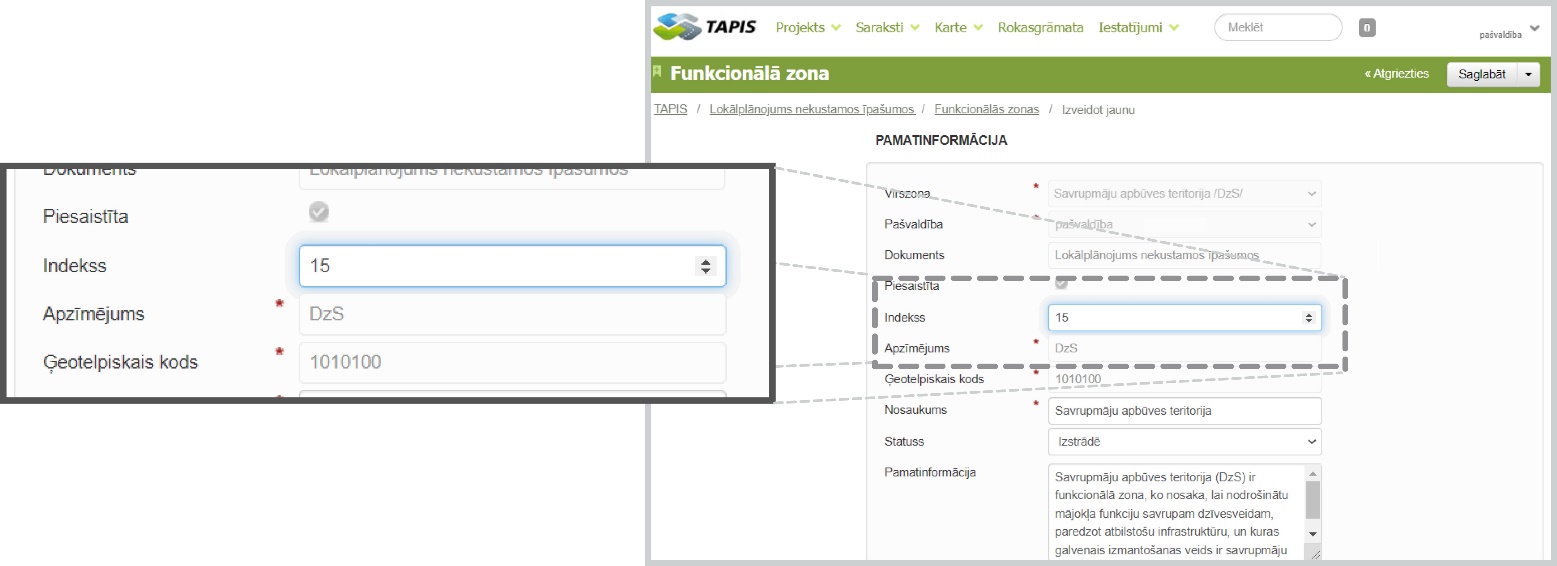 1.attēls. Ekrānšāviņš no TAPIS darba loga.MKN 240 19.punktā noteikts, ka atkarībā no konkrētās situācijas un izvēlētās detalizācijas pakāpes teritorijas plānojumā vai lokālplānojumā katrai funkcionālajai zonai var noteikt apakšzonas, pievienojot funkcionālās zonas apzīmējuma burtiem ciparu indeksu un attiecīgi teritorijas plānojuma vai lokālplānojuma TIAN precizēt izmantošanas veidus un apbūves parametrus. Nedrīkst veidoties situācija, kurā teritorijas plānojumā un lokālplānojumā noteiktas atšķirīgas funkcionālās zonas indeksētās teritorijas ar vienādiem apbūves nosacījumiem vai dažādos dokumentos noteikta viena funkcionālās zonas apakšzona, bet katrā dokumentā tai ir atšķirīgi apbūves nosacījumi.  DER ZINĀT! Ja plānošanas dokumenta TIAN funkcionālo zonu vai tās apakšzonu vēlamie nosacījumi jau ir noteikti kādā no pašvaldībā spēkā esošajiem teritorijas plānošanas dokumentiem – teritorijas plānojumā vai kādā lokālplānojumā, TAPIS darba virsmas risinājumi piedāvā automātiski pārņemt iepriekš sagatavotās funkcionālās zonas aprakstu jaunajā plānošanas dokumenta projektā.  DER PĀRBAUDĪT! Lai jaunā plānošanas dokumentā veidotu jaunas indeksētās teritorijas, sistēma automātiski piedāvā izmantot mazāko no vēl neizmantotiem indeksiem. Ja spēkā esošajā, nespecificētajā teritorijas plānojumā kāds no sistēmas piedāvātajiem indeksiem jau izmantots un aprakstīts, veidojot jaunu indeksēto teritoriju nepieciešamais indekss sistēmā jāievada manuāli. 1.attēls. Ekrānšāviņš no TAPIS darba loga.Plānošanas praksē pieļauto kļūdu piemērs (piemēri)Lokālplānojuma TIAN noteikta  funkcionālās zonas indeksētā apakšzona, bet tās pašas pašvaldības teritorijas plānojumā šai funkcionālajai zonai bez indeksa ir identiski teritorijas izmantošanas un apbūves nosacījumi.Lokālplānojumā noteiktas indeksētās funkcionālās zonas, kas identiskas ar spēkā esošajā teritorijas plānojumā noteiktajām, bet abos plānošanas dokumentos to prasības un nosacījumi ir atšķirīgi.Lokālplānojuma TIAN noteikta  funkcionālās zonas indeksētā apakšzona, bet tās pašas pašvaldības teritorijas plānojumā šai funkcionālajai zonai bez indeksa ir identiski teritorijas izmantošanas un apbūves nosacījumi.Lokālplānojumā noteiktas indeksētās funkcionālās zonas, kas identiskas ar spēkā esošajā teritorijas plānojumā noteiktajām, bet abos plānošanas dokumentos to prasības un nosacījumi ir atšķirīgi.1.5. Plānojot teritoriju un nosakot funkcionālo zonu indeksēto apakšzonu definīcijas, ņemt vērā plānojamās teritorijas īpatnības un izvairīties no neloģisku normu iekļaušanas1.5. Plānojot teritoriju un nosakot funkcionālo zonu indeksēto apakšzonu definīcijas, ņemt vērā plānojamās teritorijas īpatnības un izvairīties no neloģisku normu iekļaušanas1.5. Plānojot teritoriju un nosakot funkcionālo zonu indeksēto apakšzonu definīcijas, ņemt vērā plānojamās teritorijas īpatnības un izvairīties no neloģisku normu iekļaušanasNormatīvais regulējums un/ vai paskaidrojumsKatra teritorijas atļautās izmantošanas veida apraksts veidots pēc iespējas plašāk aprakstot tajā pieļaujamos objektus. Pašvaldības, kuras teritorijā nav plānota piemēram, osta vai lidosta, plānošanas dokumenta TIAN funkcionālo zonu aprakstos nav jāmin, ka minētā zona noteikta arī ostas teritorijas attīstībai.  Lai izvairītos no šādu neloģisku normu iekļaušanas funkcionālo zonu un teritorijas izmantošanas veidu definīcijās, sagatavojot strukturētu TIAN, konkrēto aprakstu iespējams rediģēt pielāgojot individuālajai situācijai.  DER ZINĀT! TAPIS darba logā pie  teritorijas galvenajiem un papildizmantošanas  veidiem ir izsaukuma zīmes ikona (skat. 1.attēlu) un uznirstošā informatīvā logā ir redzams atgādinājuma teksts – “Būtiski izvērtēt, vai apraksts atbilst konkrētajai plānošanas situācijai”. 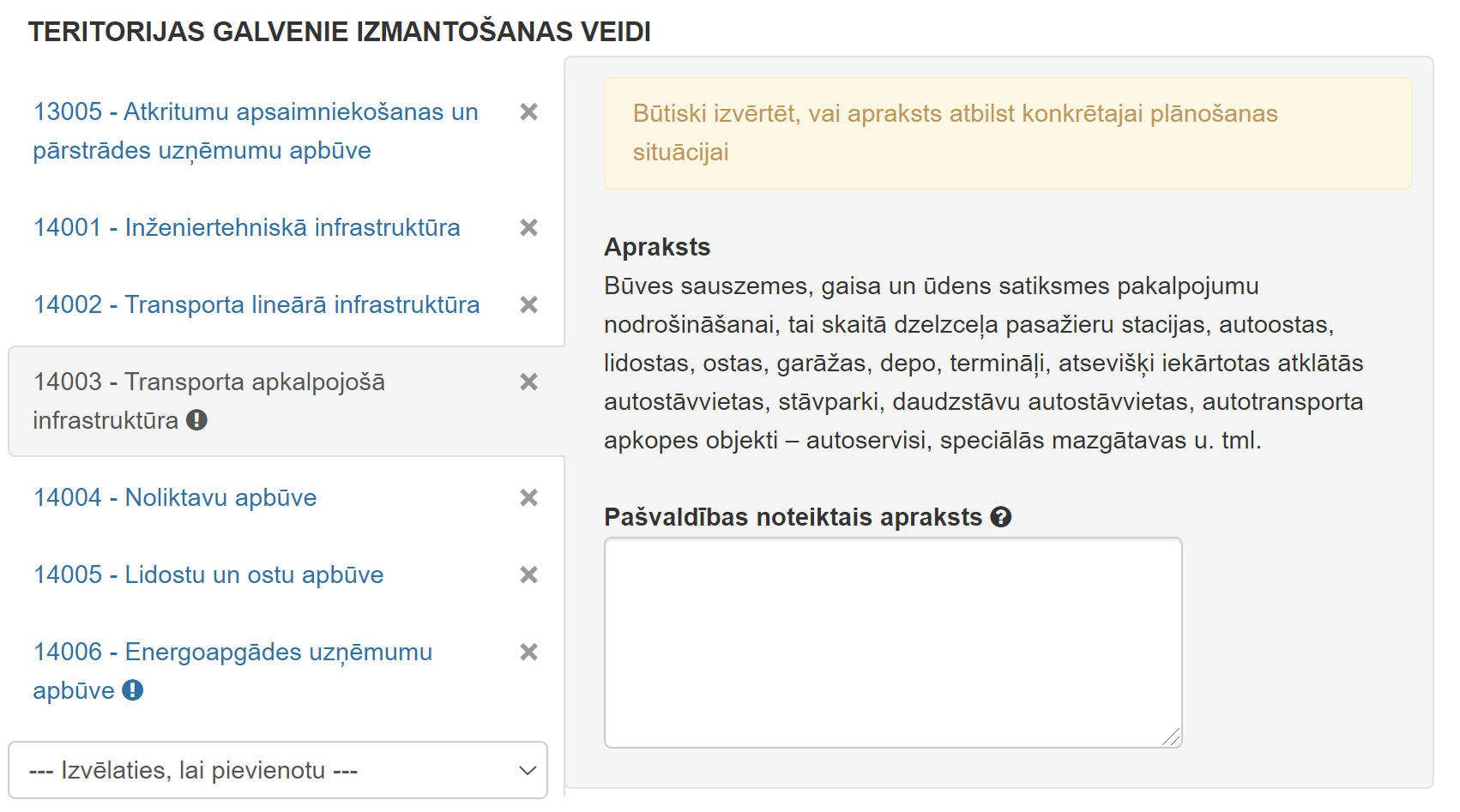 2.attēls. Ekrānšāviņš no TAPIS darba loga.Katra teritorijas atļautās izmantošanas veida apraksts veidots pēc iespējas plašāk aprakstot tajā pieļaujamos objektus. Pašvaldības, kuras teritorijā nav plānota piemēram, osta vai lidosta, plānošanas dokumenta TIAN funkcionālo zonu aprakstos nav jāmin, ka minētā zona noteikta arī ostas teritorijas attīstībai.  Lai izvairītos no šādu neloģisku normu iekļaušanas funkcionālo zonu un teritorijas izmantošanas veidu definīcijās, sagatavojot strukturētu TIAN, konkrēto aprakstu iespējams rediģēt pielāgojot individuālajai situācijai.  DER ZINĀT! TAPIS darba logā pie  teritorijas galvenajiem un papildizmantošanas  veidiem ir izsaukuma zīmes ikona (skat. 1.attēlu) un uznirstošā informatīvā logā ir redzams atgādinājuma teksts – “Būtiski izvērtēt, vai apraksts atbilst konkrētajai plānošanas situācijai”. 2.attēls. Ekrānšāviņš no TAPIS darba loga.Plānošanas praksē pieļauto kļūdu piemērs (piemēri)Funkcionālās zonas transporta infrastruktūras teritorija (TR) indeksētās  apakšzonas aprakstā minēts, ka tā nodrošina lidostu un ostu uzņēmumu darbību un attīstībai nepieciešamo teritorijas organizāciju ciema teritorijā, lai gan tuvumā nav un nav plānota ne lidosta, ne osta.Funkcionālās zonas transporta infrastruktūras teritorija (TR) indeksētās  apakšzonas aprakstā minēts, ka tā nodrošina lidostu un ostu uzņēmumu darbību un attīstībai nepieciešamo teritorijas organizāciju ciema teritorijā, lai gan tuvumā nav un nav plānota ne lidosta, ne osta.1.6. Nosakot funkcionālās zonas teritorijas atļautās izmantošanas veidus, izvērtēt vai teritorijas izmantošanas veidam nepieciešams pievienot konkrētai situācijai pielāgotu aprakstu 1.6. Nosakot funkcionālās zonas teritorijas atļautās izmantošanas veidus, izvērtēt vai teritorijas izmantošanas veidam nepieciešams pievienot konkrētai situācijai pielāgotu aprakstu 1.6. Nosakot funkcionālās zonas teritorijas atļautās izmantošanas veidus, izvērtēt vai teritorijas izmantošanas veidam nepieciešams pievienot konkrētai situācijai pielāgotu aprakstu Normatīvais regulējums un/ vai paskaidrojumsMKN 240 19.punkts nosaka, ka atbilstoši konkrētai situācijai, teritorijas plānojuma vai lokālplānojuma TIAN katrai funkcionālajai zonai vai apakšzonai nosaka atļautos izmantošanas veidus atbilstoši noteikumu 3.pielikumā norādītajam izmantošanas veidu aprakstam. Ņemot vērā, ka minētie apraksti veidoti universālai izmantošanai, plānojot konkrētas teritorijas izmantošanu jāpārdomā, vai viss aprakstā iekļautais izmantošanas spektrs ir vēlams arī konkrētā teritorijā. DER ZINĀT! MKN 240 3.pielikumā ir definēti visi iespējamie teritorijas atļautās izmantošanas veidi un sniegts katra veida vispārējs, paskaidrojošs apraksts. MKN 240 katrai funkcionālajai zonai noteikts maksimālais tajā atļauto teritorijas izmantošanas veidu apjoms, kuru pašvaldība, ņemot vērā konkrēto situāciju, var samazināt vai atstāt nemainīgu. Pašvaldība var noteikt arī konkrētai teritorijas izmantošanai un konkrētam mērķim pielāgotu teritorijas izmantošanas veida aprakstu, sašaurinot MKN 240 3.pielikumā minēto.Piemērs no lokālplānojuma TIAN, kur daļa izmantošanas veidu aprakstu pielāgoti konkrētai teritorijas izmantošanai:Jauktas centra apbūves teritorija (JC2)4.5.2.1. Pamatinformācija 1. Jauktas centra apbūves teritorija (JC2) ir funkcionālā zona, ko nosaka teritorijai, kurā plānots plašs jauktas izmantošanas spektrs, neietverot dzīvojamo apbūvi. Šajās teritorijās līdztekus publiskajai apbūvei atļauti ar vieglās rūpniecības uzņēmumiem saistīti teritorijas izmantošanas veidi kā papildizmantošana.4.5.2.2. Teritorijas galvenie izmantošanas veidi1. Biroju ēku apbūve (12001).2. Tirdzniecības vai pakalpojumu objektu apbūve (12002).3. Tūrisma un atpūtas iestāžu apbūve (12003).4. Kultūras iestāžu apbūve (12004).5. Sporta būvju apbūve (12005).6. Aizsardzības un drošības iestāžu apbūve (12006).7. Izglītības un zinātnes iestāžu apbūve (12007).8. Veselības aizsardzības iestāžu apbūve (12008): ko veido ārstu prakses, veselības centri,sanatorijas, kūrorta un rehabilitācijas iestādes un tiem nepieciešamā infrastruktūra.9. Sociālās aprūpes iestāžu apbūve (12009): ko veido sociālās aprūpes un rehabilitācijasiestādes, tai skaitā pansionāti, kā arī to darbības nodrošināšanai nepieciešamie objekti uninfrastruktūra.10. Dzīvnieku aprūpes iestāžu apbūve (12010): ko veido veterinārmedicīniskās prakses iestādesdzīvnieku aprūpei un dzīvnieku viesnīca, izņemot lauksaimniecības dzīvnieku vai savvaļasdzīvnieku turēšanai vai audzēšanai paredzētas būves.11. Labiekārtota ārtelpa (24001): ko veido labiekārtota ārtelpa, izņemot kapsētas un dzīvniekukapsētas.4.5.2.3. Teritorijas papildizmantošanas veidi12. Vieglās rūpniecības uzņēmumu apbūve (13001): ar vieglās rūpniecības uzņēmumiem saistītaapbūve, izņemot vieglās rūpniecības uzņēmumus, kuriem atbilstoši normatīvajos aktosnoteiktajam iedalījumam un kārtībai ir nepieciešamas piesārņojošas darbības atļaujas vaiapliecinājumi.13. Transporta apkalpojošā infrastruktūra (14003): ko veido atsevišķi iekārtotas atklātās autostāvvietas.MKN 240 19.punkts nosaka, ka atbilstoši konkrētai situācijai, teritorijas plānojuma vai lokālplānojuma TIAN katrai funkcionālajai zonai vai apakšzonai nosaka atļautos izmantošanas veidus atbilstoši noteikumu 3.pielikumā norādītajam izmantošanas veidu aprakstam. Ņemot vērā, ka minētie apraksti veidoti universālai izmantošanai, plānojot konkrētas teritorijas izmantošanu jāpārdomā, vai viss aprakstā iekļautais izmantošanas spektrs ir vēlams arī konkrētā teritorijā. DER ZINĀT! MKN 240 3.pielikumā ir definēti visi iespējamie teritorijas atļautās izmantošanas veidi un sniegts katra veida vispārējs, paskaidrojošs apraksts. MKN 240 katrai funkcionālajai zonai noteikts maksimālais tajā atļauto teritorijas izmantošanas veidu apjoms, kuru pašvaldība, ņemot vērā konkrēto situāciju, var samazināt vai atstāt nemainīgu. Pašvaldība var noteikt arī konkrētai teritorijas izmantošanai un konkrētam mērķim pielāgotu teritorijas izmantošanas veida aprakstu, sašaurinot MKN 240 3.pielikumā minēto.Piemērs no lokālplānojuma TIAN, kur daļa izmantošanas veidu aprakstu pielāgoti konkrētai teritorijas izmantošanai:Jauktas centra apbūves teritorija (JC2)4.5.2.1. Pamatinformācija 1. Jauktas centra apbūves teritorija (JC2) ir funkcionālā zona, ko nosaka teritorijai, kurā plānots plašs jauktas izmantošanas spektrs, neietverot dzīvojamo apbūvi. Šajās teritorijās līdztekus publiskajai apbūvei atļauti ar vieglās rūpniecības uzņēmumiem saistīti teritorijas izmantošanas veidi kā papildizmantošana.4.5.2.2. Teritorijas galvenie izmantošanas veidi1. Biroju ēku apbūve (12001).2. Tirdzniecības vai pakalpojumu objektu apbūve (12002).3. Tūrisma un atpūtas iestāžu apbūve (12003).4. Kultūras iestāžu apbūve (12004).5. Sporta būvju apbūve (12005).6. Aizsardzības un drošības iestāžu apbūve (12006).7. Izglītības un zinātnes iestāžu apbūve (12007).8. Veselības aizsardzības iestāžu apbūve (12008): ko veido ārstu prakses, veselības centri,sanatorijas, kūrorta un rehabilitācijas iestādes un tiem nepieciešamā infrastruktūra.9. Sociālās aprūpes iestāžu apbūve (12009): ko veido sociālās aprūpes un rehabilitācijasiestādes, tai skaitā pansionāti, kā arī to darbības nodrošināšanai nepieciešamie objekti uninfrastruktūra.10. Dzīvnieku aprūpes iestāžu apbūve (12010): ko veido veterinārmedicīniskās prakses iestādesdzīvnieku aprūpei un dzīvnieku viesnīca, izņemot lauksaimniecības dzīvnieku vai savvaļasdzīvnieku turēšanai vai audzēšanai paredzētas būves.11. Labiekārtota ārtelpa (24001): ko veido labiekārtota ārtelpa, izņemot kapsētas un dzīvniekukapsētas.4.5.2.3. Teritorijas papildizmantošanas veidi12. Vieglās rūpniecības uzņēmumu apbūve (13001): ar vieglās rūpniecības uzņēmumiem saistītaapbūve, izņemot vieglās rūpniecības uzņēmumus, kuriem atbilstoši normatīvajos aktosnoteiktajam iedalījumam un kārtībai ir nepieciešamas piesārņojošas darbības atļaujas vaiapliecinājumi.13. Transporta apkalpojošā infrastruktūra (14003): ko veido atsevišķi iekārtotas atklātās autostāvvietas.Plānošanas praksē pieļauto kļūdu piemērs (piemēri)Teritorijas plānojuma funkcionālajās zonās publiskās apbūves teritorija (P) un jauktas centra apbūves teritorija (JC) un lauksaimniecības teritorija (L) viens no galvenās izmantošanas veidiem noteikts labiekārtota ārtelpa (kods 24001), sekojoši, šajās funkcionālajās zonās pie zināmiem apstākļiem iespējama kapsētas, tai skaitā krematorijas, dzīvnieku kapsētas vai zooloģiskā dārza ierīkošana.Teritorijas plānojuma funkcionālajās zonās publiskās apbūves teritorija (P) un jauktas centra apbūves teritorija (JC) un lauksaimniecības teritorija (L) viens no galvenās izmantošanas veidiem noteikts labiekārtota ārtelpa (kods 24001), sekojoši, šajās funkcionālajās zonās pie zināmiem apstākļiem iespējama kapsētas, tai skaitā krematorijas, dzīvnieku kapsētas vai zooloģiskā dārza ierīkošana.1.7. Lai noteiktie risinājumi sekmētu kvalitatīvu un ilgtspējīgu teritorijas attīstību, nosakot plānošanas dokumenta TIAN prasības,   neizvirzīt pārmērīgas un uz noteiktu mērķi nebalstītas prasības, tādējādi radot nesamērīgu administratīvo slogu1.7. Lai noteiktie risinājumi sekmētu kvalitatīvu un ilgtspējīgu teritorijas attīstību, nosakot plānošanas dokumenta TIAN prasības,   neizvirzīt pārmērīgas un uz noteiktu mērķi nebalstītas prasības, tādējādi radot nesamērīgu administratīvo slogu1.7. Lai noteiktie risinājumi sekmētu kvalitatīvu un ilgtspējīgu teritorijas attīstību, nosakot plānošanas dokumenta TIAN prasības,   neizvirzīt pārmērīgas un uz noteiktu mērķi nebalstītas prasības, tādējādi radot nesamērīgu administratīvo sloguNormatīvais regulējums un/ vai paskaidrojumsLokālplānojums pēc iespējas jāizstrādā tādā detalizācijas pakāpē, lai pēc tā stāšanās spēkā, papildus nebūtu jāizstrādā detālplānojums, izņemot gadījumus, kad detālplānojumu izstrādes nepieciešamību nosaka normatīvie akti.  DER ZINĀT! Gadījumā, ja atbilstoši lokālplānojuma risinājumam jāveic zemes vienību sadalīšana, detālplānojuma vietā var izstrādāt zemes ierīcības projektu. ZIL nosaka, ka zemes ierīcības projektu izstrādā, ievērojot vietējās pašvaldības teritorijas plānojumu un normatīvajos aktos par teritorijas plānošanu, izmantošanu un apbūvi noteiktās prasības. Zemes ierīcības projektu izstrādā zemes vienību robežu pārkārtošanai un zemes vienību (arī kopīpašumā esošo) sadalīšanai.Lokālplānojums pēc iespējas jāizstrādā tādā detalizācijas pakāpē, lai pēc tā stāšanās spēkā, papildus nebūtu jāizstrādā detālplānojums, izņemot gadījumus, kad detālplānojumu izstrādes nepieciešamību nosaka normatīvie akti.  DER ZINĀT! Gadījumā, ja atbilstoši lokālplānojuma risinājumam jāveic zemes vienību sadalīšana, detālplānojuma vietā var izstrādāt zemes ierīcības projektu. ZIL nosaka, ka zemes ierīcības projektu izstrādā, ievērojot vietējās pašvaldības teritorijas plānojumu un normatīvajos aktos par teritorijas plānošanu, izmantošanu un apbūvi noteiktās prasības. Zemes ierīcības projektu izstrādā zemes vienību robežu pārkārtošanai un zemes vienību (arī kopīpašumā esošo) sadalīšanai.Plānošanas praksē pieļauto kļūdu piemērs (piemēri)Lokālplānojuma risinājums nepiedāvā transporta infrastruktūras risinājumus, līdz ar to, lai veiktu esošās zemes vienības sadali un noteiktu piekļuvi jaunajām zemes vienībām, tālākai teritorijas attīstībai nepieciešams izstrādāt detālplānojumu.TIAN   ir noteikts, ka virszemes ūdensobjektu izmantošanai apbūvei obligāti izstrādājams detālplānojums vai jārīko būvniecības ieceres publiskā apspriešana. Nosakot šādu prasību visiem ūdensobjektiem, nav ņemts vērā apstāklis, ka privātīpašumā esošu ūdensobjektu izmantošana ir tikai un vienīgi to īpašnieku atbildība un sabiedrības viedoklis nevar būt noteicošais. Nosakot šādu prasību, nav izvērtēta detālplānojuma nepieciešamības lietderība un tiek uzlikts nepamatots administratīvais slogs nekustamo īpašumu īpašniekiem.Lokālplānojuma risinājums nepiedāvā transporta infrastruktūras risinājumus, līdz ar to, lai veiktu esošās zemes vienības sadali un noteiktu piekļuvi jaunajām zemes vienībām, tālākai teritorijas attīstībai nepieciešams izstrādāt detālplānojumu.TIAN   ir noteikts, ka virszemes ūdensobjektu izmantošanai apbūvei obligāti izstrādājams detālplānojums vai jārīko būvniecības ieceres publiskā apspriešana. Nosakot šādu prasību visiem ūdensobjektiem, nav ņemts vērā apstāklis, ka privātīpašumā esošu ūdensobjektu izmantošana ir tikai un vienīgi to īpašnieku atbildība un sabiedrības viedoklis nevar būt noteicošais. Nosakot šādu prasību, nav izvērtēta detālplānojuma nepieciešamības lietderība un tiek uzlikts nepamatots administratīvais slogs nekustamo īpašumu īpašniekiem.1.8. Plānošanas dokumenta TIAN iekļaut tikai pašvaldību deleģējumam atbilstošas normas 1.8. Plānošanas dokumenta TIAN iekļaut tikai pašvaldību deleģējumam atbilstošas normas 1.8. Plānošanas dokumenta TIAN iekļaut tikai pašvaldību deleģējumam atbilstošas normas Normatīvais regulējums un/ vai paskaidrojumsPlānošanas dokumenta TIAN neietver normas, kam augstāka juridiskā spēka normatīvajos aktos pašvaldībai nav dots deleģējums.Plānošanas dokumenta TIAN neietver normas, kam augstāka juridiskā spēka normatīvajos aktos pašvaldībai nav dots deleģējums.Plānošanas praksē pieļauto kļūdu piemērs (piemēri)TIAN noteikts, kā saskaņojamas zemes vienību robežas. Zemes ierīcības jautājumus un robežu noteikšanas kārtību regulē ZIL, kura 18.pantā ir noteikts kā zemes īpašnieki saskaņo projektētās teritorijas robežas pēc zemes ierīcības projekta izstrādes. Pašvaldībai nav deleģējuma noteikt saskaņošanas kārtību.TIAN noteikta prasība jaunveidojamās zemes vienības robežas minimālajam attālumam no esošas ēkas.TIAN lauku teritorijā funkcionālās zonas mežu teritorija (M) galvenās izmantošanas veidam - mežsaimnieciskai izmantošanai (21001) noteikts  izmantošanas ierobežojums – aizliegta galvenās cirtes kailcirte. ML 2.panta ceturtajā daļā noteikts, ka aprobežojumus vai papildu nosacījumus meža apsaimniekošanai pašvaldību saistošajos noteikumos var noteikt tikai pilsētu un ciemu teritorijām.TIAN noteikts, kā saskaņojamas zemes vienību robežas. Zemes ierīcības jautājumus un robežu noteikšanas kārtību regulē ZIL, kura 18.pantā ir noteikts kā zemes īpašnieki saskaņo projektētās teritorijas robežas pēc zemes ierīcības projekta izstrādes. Pašvaldībai nav deleģējuma noteikt saskaņošanas kārtību.TIAN noteikta prasība jaunveidojamās zemes vienības robežas minimālajam attālumam no esošas ēkas.TIAN lauku teritorijā funkcionālās zonas mežu teritorija (M) galvenās izmantošanas veidam - mežsaimnieciskai izmantošanai (21001) noteikts  izmantošanas ierobežojums – aizliegta galvenās cirtes kailcirte. ML 2.panta ceturtajā daļā noteikts, ka aprobežojumus vai papildu nosacījumus meža apsaimniekošanai pašvaldību saistošajos noteikumos var noteikt tikai pilsētu un ciemu teritorijām.1.9. Plānošanas dokumenta TIAN pielikumā neiekļaut spēkā esošo lokālplānojumu un detālplānojumu sarakstu1.9. Plānošanas dokumenta TIAN pielikumā neiekļaut spēkā esošo lokālplānojumu un detālplānojumu sarakstu1.9. Plānošanas dokumenta TIAN pielikumā neiekļaut spēkā esošo lokālplānojumu un detālplānojumu sarakstuNormatīvais regulējums un/ vai paskaidrojumsNormatīvie akti nenosaka, ka TIAN pielikumos iekļaujams spēkā esošo lokālplānojumu un detālplānojumu saraksts.  TIAN pielikumi ir normatīvā akta -  saistošo noteikumu sastāvdaļa. Līdz ar to, jebkuras izmaiņas tajā veicamas, ievērojot noteikto procedūru.Normatīvie akti nenosaka, ka TIAN pielikumos iekļaujams spēkā esošo lokālplānojumu un detālplānojumu saraksts.  TIAN pielikumi ir normatīvā akta -  saistošo noteikumu sastāvdaļa. Līdz ar to, jebkuras izmaiņas tajā veicamas, ievērojot noteikto procedūru.Plānošanas praksē pieļauto kļūdu piemērs (piemēri)Teritorijas plānojuma TIAN pielikumos ir iekļauts spēkā esošo lokālplānojumu un detālplānojumu saraksts, kas pēc būtības ir mainīgs un iekļaujams Paskaidrojuma rakstā.Teritorijas plānojuma TIAN pielikumos ir iekļauts spēkā esošo lokālplānojumu un detālplānojumu saraksts, kas pēc būtības ir mainīgs un iekļaujams Paskaidrojuma rakstā.1.10. Normatīvā akta projekta tekstu sagatavot, ievērojot noteikto juridisko tehniku 1.10. Normatīvā akta projekta tekstu sagatavot, ievērojot noteikto juridisko tehniku 1.10. Normatīvā akta projekta tekstu sagatavot, ievērojot noteikto juridisko tehniku Normatīvais regulējums un/ vai paskaidrojumsMKN 108 nosaka svarīgākās juridiskās tehnikas prasības, kuras jāievēro, sagatavojot normatīvo aktu projektus, tai skaitā pašvaldību saistošos noteikumus. DER PĀRBAUDĪT! Plānošanas dokumenta izstrādes procesa noslēgumā jāpārbauda vai TIAN lietotie termini atbilst juridiskajai terminoloģijai, vai netiek dublētas augstāka vai tāda paša spēka tiesību normas, vai ietvertās normas nav deklaratīvas.MKN 108 nosaka svarīgākās juridiskās tehnikas prasības, kuras jāievēro, sagatavojot normatīvo aktu projektus, tai skaitā pašvaldību saistošos noteikumus. DER PĀRBAUDĪT! Plānošanas dokumenta izstrādes procesa noslēgumā jāpārbauda vai TIAN lietotie termini atbilst juridiskajai terminoloģijai, vai netiek dublētas augstāka vai tāda paša spēka tiesību normas, vai ietvertās normas nav deklaratīvas.Plānošanas praksē pieļauto kļūdu piemērs (piemēri)Pretēji juridiskajai tehnikai, TIAN apakšnodaļā “Ģeoloģiskā riska teritorijas”, ietverts tikai viens punkts, kurā noteikts, ka teritorijas plānojumā noteiktas un grafiskajā daļā attēlotas erozijas riska teritorijas, taču nav noteikti aprobežojumi un nosacījumi šī teritorijas izmantošanai.Teritorijas plānojuma TIAN lietots jauns termins – “funkcionālā aizsargzona”, tomēr plānošanas dokumentā tam nav dots skaidrojums.Pretēji juridiskajai tehnikai, TIAN apakšnodaļā “Ģeoloģiskā riska teritorijas”, ietverts tikai viens punkts, kurā noteikts, ka teritorijas plānojumā noteiktas un grafiskajā daļā attēlotas erozijas riska teritorijas, taču nav noteikti aprobežojumi un nosacījumi šī teritorijas izmantošanai.Teritorijas plānojuma TIAN lietots jauns termins – “funkcionālā aizsargzona”, tomēr plānošanas dokumentā tam nav dots skaidrojums.1.11. Teritorijas, kurās ierīkojamas centralizētas ūdensapgādes un kanalizācijas sistēmas, teritorijas plānojumā vai lokālplānojumā norādīt kā teritorijas ar īpašiem noteikumiem (TIN)1.11. Teritorijas, kurās ierīkojamas centralizētas ūdensapgādes un kanalizācijas sistēmas, teritorijas plānojumā vai lokālplānojumā norādīt kā teritorijas ar īpašiem noteikumiem (TIN)1.11. Teritorijas, kurās ierīkojamas centralizētas ūdensapgādes un kanalizācijas sistēmas, teritorijas plānojumā vai lokālplānojumā norādīt kā teritorijas ar īpašiem noteikumiem (TIN)Normatīvais regulējums un/ vai paskaidrojumsAtbilstoši Ūdenssaimniecības pakalpojumu likuma 6.panta trešajai daļai, lai nodrošinātu vides aizsardzību un dabas resursu ilgtspējīgu izmantošanu, vietējās pašvaldības dome, izvērtējusi centralizētās ūdensapgādes sistēmas un centralizētās kanalizācijas sistēmas ierīkošanas ekonomisko pamatojumu, teritorijas plānojumā nosaka apbūves teritorijas, kurās ierīkojamas centralizētās ūdensapgādes sistēmas un centralizētās kanalizācijas sistēmas. MKN 240 149.punktā noteikts, ka teritorijas, kurās ierīkojamas centralizētas ūdensapgādes un kanalizācijas sistēmas, teritorijas plānojumā vai lokālplānojumā norāda kā teritorijas ar īpašiem noteikumiem (TIN1). DER PĀRBAUDĪT! Plānošanas dokumenta izstrādes procesā jāsalīdzina vai visas TIAN noteiktās TIN teritorijas attēlotas grafiskajā daļā. Atbilstoši Ūdenssaimniecības pakalpojumu likuma 6.panta trešajai daļai, lai nodrošinātu vides aizsardzību un dabas resursu ilgtspējīgu izmantošanu, vietējās pašvaldības dome, izvērtējusi centralizētās ūdensapgādes sistēmas un centralizētās kanalizācijas sistēmas ierīkošanas ekonomisko pamatojumu, teritorijas plānojumā nosaka apbūves teritorijas, kurās ierīkojamas centralizētās ūdensapgādes sistēmas un centralizētās kanalizācijas sistēmas. MKN 240 149.punktā noteikts, ka teritorijas, kurās ierīkojamas centralizētas ūdensapgādes un kanalizācijas sistēmas, teritorijas plānojumā vai lokālplānojumā norāda kā teritorijas ar īpašiem noteikumiem (TIN1). DER PĀRBAUDĪT! Plānošanas dokumenta izstrādes procesā jāsalīdzina vai visas TIAN noteiktās TIN teritorijas attēlotas grafiskajā daļā. Plānošanas praksē pieļauto kļūdu piemērs (piemēri)TIAN saraksta veidā uzskaitītas teritorijas, kurās, veicot jaunu ēku būvniecību, esošo ēku pārbūvi, atjaunošanu, un, ja nepieciešams arī citas būves, tās jāpieslēdz centralizētajam ūdensapgādes tīklam, nenosakot tās kā teritorijas ar īpašiem noteikumiem (TIN) un nenorādot tās grafiskajā daļā. TIAN saraksta veidā uzskaitītas teritorijas, kurās, veicot jaunu ēku būvniecību, esošo ēku pārbūvi, atjaunošanu, un, ja nepieciešams arī citas būves, tās jāpieslēdz centralizētajam ūdensapgādes tīklam, nenosakot tās kā teritorijas ar īpašiem noteikumiem (TIN) un nenorādot tās grafiskajā daļā. 1.12. TIAN jānosaka konkrēti kritēriji prasībai organizēt publisko apspriešanu 1.12. TIAN jānosaka konkrēti kritēriji prasībai organizēt publisko apspriešanu 1.12. TIAN jānosaka konkrēti kritēriji prasībai organizēt publisko apspriešanu Normatīvais regulējums un/ vai paskaidrojumsPubliskās apspriešanas būtība ir kopīgi ar sabiedrību identificēt pasākumus un rīcības, kas novērš vai mazina iespējamos riskus, kurus var radīt plānotā darbība vai plānotā objekta būvniecība. Plānošanas dokumentā jānosaka kritēriji, kādos gadījumos ir rīkojama būvniecības ieceres publiska apspriešana. Publisku apspriešanu nerīko, ja teritorijai, kurā paredzēta būve, ir spēkā esošs detālplānojums.  Saskaņā ar BL 14.panta piektajā daļā noteikto, ja blakus dzīvojamai vai publiskai apbūvei ir ierosināta tāda objekta būvniecība, kurš var radīt būtisku ietekmi (smaku, troksni, vibrāciju vai cita veida piesārņojumu), bet kuram nav piemērots ietekmes uz vidi novērtējums, būvvalde nodrošina būvniecības ieceres publisku apspriešanu un tikai pēc tam pieņem lēmumu par ierosinātā objekta būvniecības ieceri. DER PĀRBAUDĪT! Izstrādājamā plānošanas dokumenta kontekstā jāidentificē tās darbības, par kurām obligāti rīkojama būvniecības ieceres publiskā apspriešana. Tas ļaus izvairīties no nelietderīgu prasību izvirzīšanas TIAN, kā arī dos iespēju neaizmirst būtisko.Publiskās apspriešanas būtība ir kopīgi ar sabiedrību identificēt pasākumus un rīcības, kas novērš vai mazina iespējamos riskus, kurus var radīt plānotā darbība vai plānotā objekta būvniecība. Plānošanas dokumentā jānosaka kritēriji, kādos gadījumos ir rīkojama būvniecības ieceres publiska apspriešana. Publisku apspriešanu nerīko, ja teritorijai, kurā paredzēta būve, ir spēkā esošs detālplānojums.  Saskaņā ar BL 14.panta piektajā daļā noteikto, ja blakus dzīvojamai vai publiskai apbūvei ir ierosināta tāda objekta būvniecība, kurš var radīt būtisku ietekmi (smaku, troksni, vibrāciju vai cita veida piesārņojumu), bet kuram nav piemērots ietekmes uz vidi novērtējums, būvvalde nodrošina būvniecības ieceres publisku apspriešanu un tikai pēc tam pieņem lēmumu par ierosinātā objekta būvniecības ieceri. DER PĀRBAUDĪT! Izstrādājamā plānošanas dokumenta kontekstā jāidentificē tās darbības, par kurām obligāti rīkojama būvniecības ieceres publiskā apspriešana. Tas ļaus izvairīties no nelietderīgu prasību izvirzīšanas TIAN, kā arī dos iespēju neaizmirst būtisko.Plānošanas praksē pieļauto kļūdu piemērs (piemēri)TIAN vairākos punktos ir ietverts nosacījums, ka publiskā apbūve un teritorijas izmantošana ir atļauta, ja pēc būvvaldes pieprasījuma tiek nodrošināta būvniecības ieceres publiskā apspriešana vai izstrādāts detālplānojums.TIAN ir noteikts, ka prasība veikt būvniecības ieceres publisko apspriešanu ir būvvaldes kompetencē.TIAN noteikts, ka būvniecības ieceres publiskā apspriešana rīkojama, ja plānots publisks objekts vai plānotā būve atrodas blakus publiskās apbūves ēkai, vai, ja objektam paredzēta esošās satiksmes infrastruktūras pārkārtošana vai nepieciešama piecu un vairāk autonovietņu ierīkošana. TIAN vairākos punktos ir ietverts nosacījums, ka publiskā apbūve un teritorijas izmantošana ir atļauta, ja pēc būvvaldes pieprasījuma tiek nodrošināta būvniecības ieceres publiskā apspriešana vai izstrādāts detālplānojums.TIAN ir noteikts, ka prasība veikt būvniecības ieceres publisko apspriešanu ir būvvaldes kompetencē.TIAN noteikts, ka būvniecības ieceres publiskā apspriešana rīkojama, ja plānots publisks objekts vai plānotā būve atrodas blakus publiskās apbūves ēkai, vai, ja objektam paredzēta esošās satiksmes infrastruktūras pārkārtošana vai nepieciešama piecu un vairāk autonovietņu ierīkošana. 1.13. Neietvert plānošanas dokumenta TIAN normas, kas ir pretrunā citos normatīvajos aktos noteiktajam1.13. Neietvert plānošanas dokumenta TIAN normas, kas ir pretrunā citos normatīvajos aktos noteiktajam1.13. Neietvert plānošanas dokumenta TIAN normas, kas ir pretrunā citos normatīvajos aktos noteiktajamNormatīvais regulējums un/ vai paskaidrojumsNormatīvais regulējums un/ vai paskaidrojumsPlānošanas praksē pieļauto kļūdu piemērsMKN 240 16.punktā noteikts, ka funkcionālo zonu robežas nosaka teritorijas plānojumā atbilstoši mēroga noteiktībai un precizē lokālplānojumos un detālplānojumos.Atbilstoši MKN 628 36.2.apakšpunktam, lokālplānojuma grafiskajā daļā precizē teritorijas plānojuma funkcionālā zonējuma robežas, ja tās mēroga noteiktības dēļ teritorijas plānojumā nav noteiktas precīzi.!!! Funkcionālo zonu un TIN teritoriju robežas nevar grozīt un precizēt būvprojektā vai zemes ierīcības projektā. MKN 240 16.punktā noteikts, ka funkcionālo zonu robežas nosaka teritorijas plānojumā atbilstoši mēroga noteiktībai un precizē lokālplānojumos un detālplānojumos.Atbilstoši MKN 628 36.2.apakšpunktam, lokālplānojuma grafiskajā daļā precizē teritorijas plānojuma funkcionālā zonējuma robežas, ja tās mēroga noteiktības dēļ teritorijas plānojumā nav noteiktas precīzi.!!! Funkcionālo zonu un TIN teritoriju robežas nevar grozīt un precizēt būvprojektā vai zemes ierīcības projektā. TIAN noteikts, ka funkcionālo zonu robežas var noteikt un precizēt detālplānojumā vai būvprojektā.MKN 628 nosaka, ka sarkanās līnijas kā pašvaldības kompetencē esošās apgrūtinātās teritorijas nosaka teritorijas plānojumā, lokālplānojumā vai detālplānojumā.MKN 628 nosaka, ka sarkanās līnijas kā pašvaldības kompetencē esošās apgrūtinātās teritorijas nosaka teritorijas plānojumā, lokālplānojumā vai detālplānojumā.TIAN regulējums paredz, ka sarkanās līnijas var noteikt arī būvniecības ieceres dokumentācijā.TIAN punkts paredz, ka būvniecības ieceres dokumentācijā var samazināt teritorijas izmantošanas un apbūves noteikumos noteikto ielas sarkano līniju platumu.TIAN apbūves noteikumu punkts pieļauj būvniecības ieceres dokumentācijā mainīt ielu sarkano līniju platumu.TIAN norādīts, ka jaunas sarkanās līnijas nosaka zemes ierīcības projektā vai būvprojektā.MKN 240 89.punktā noteikts, ka ielu sarkanās līnijas nosaka atbilstoši katras ielas kategorijai.MKN 240 89.punktā noteikts, ka ielu sarkanās līnijas nosaka atbilstoši katras ielas kategorijai.TIAN 2.pielikumā ietverts ielu saraksts ar sarkano līniju platumu, nenorādot konkrēto ielu kategorijas. MKN 240 112.punktā noteikts, ka galvenie apbūvi raksturojošie parametri ir apbūves blīvums, apbūves intensitāte, brīvās zaļās teritorijas rādītājs un apbūves augstums.!!! Nosakot jaunu apbūvi raksturojošu parametru tiek noteiktas prasības, kas ir pretrunā normatīvajiem aktiem vai uzliek personai nepamatotus papildus aprobežojumus. MKN 240 112.punktā noteikts, ka galvenie apbūvi raksturojošie parametri ir apbūves blīvums, apbūves intensitāte, brīvās zaļās teritorijas rādītājs un apbūves augstums.!!! Nosakot jaunu apbūvi raksturojošu parametru tiek noteiktas prasības, kas ir pretrunā normatīvajiem aktiem vai uzliek personai nepamatotus papildus aprobežojumus.TIAN noteikts parametrs - “apbūves līnija”, kuru spēkā esošais normatīvais regulējums nenoteic.IETEIKUMI PLĀNOŠANAS DOKUMENTA GRAFISKĀS DAĻAS IZSTRĀDĒIETEIKUMI PLĀNOŠANAS DOKUMENTA GRAFISKĀS DAĻAS IZSTRĀDĒIETEIKUMI PLĀNOŠANAS DOKUMENTA GRAFISKĀS DAĻAS IZSTRĀDĒ2.1. Lokālplānojuma teritorijā plānojot apbūvi, jānosaka galvenie transporta infrastruktūras, inženiertīklu apgādes, meliorācijas sistēmu un hidrotehnisko būvju risinājumi2.1. Lokālplānojuma teritorijā plānojot apbūvi, jānosaka galvenie transporta infrastruktūras, inženiertīklu apgādes, meliorācijas sistēmu un hidrotehnisko būvju risinājumi2.1. Lokālplānojuma teritorijā plānojot apbūvi, jānosaka galvenie transporta infrastruktūras, inženiertīklu apgādes, meliorācijas sistēmu un hidrotehnisko būvju risinājumiNormatīvais regulējums un/ vai paskaidrojumsMKN 628 36.5.apakšpunktā noteikts, ka lokālplānojumā nosaka vai precizē transporta infrastruktūras risinājumus, atrisinot piekļūšanas iespējas katrai zemes vienībai.MKN 628 36.6.apakšpunktā noteikts, ka lokālplānojumā nosaka vai precizē galvenos inženiertīklu apgādes, meliorācijas sistēmu un hidrotehnisko būvju risinājumus.MKN 628 36.5.apakšpunktā noteikts, ka lokālplānojumā nosaka vai precizē transporta infrastruktūras risinājumus, atrisinot piekļūšanas iespējas katrai zemes vienībai.MKN 628 36.6.apakšpunktā noteikts, ka lokālplānojumā nosaka vai precizē galvenos inženiertīklu apgādes, meliorācijas sistēmu un hidrotehnisko būvju risinājumus.Plānošanas praksē pieļauto kļūdu piemērs (piemēri)Lokālplānojuma grafiskajā daļā nav piedāvāts transporta infrastruktūras risinājums, līdz ar to, lai veiktu esošās zemes vienības sadali un noteiktu piekļuvi jaunajām zemes vienībām, būs nepieciešams izstrādāt detālplānojumu.Lokālplānojuma grafiskajā daļā nav piedāvāts transporta infrastruktūras risinājums, līdz ar to, lai veiktu esošās zemes vienības sadali un noteiktu piekļuvi jaunajām zemes vienībām, būs nepieciešams izstrādāt detālplānojumu.2.2. Lokālplānojuma grafiskās daļas kartēs ietvert normatīvajam regulējumam atbilstošu informāciju2.2. Lokālplānojuma grafiskās daļas kartēs ietvert normatīvajam regulējumam atbilstošu informāciju2.2. Lokālplānojuma grafiskās daļas kartēs ietvert normatīvajam regulējumam atbilstošu informācijuNormatīvais regulējums un/ vai paskaidrojumsAL 13.panta otrās daļas 1.punktā noteikts, ka aizsargjoslas gar ielām un autoceļiem pilsētās un ciemos nosaka kā sarkano līniju (esoša vai projektēta ielas robeža).AL 13.panta otrās daļas 1.punktā noteikts, ka aizsargjoslas gar ielām un autoceļiem pilsētās un ciemos nosaka kā sarkano līniju (esoša vai projektēta ielas robeža).Plānošanas praksē pieļauto kļūdu piemērs (piemēri)Grafiskās daļas kartēs “Funkcionālais zonējums” un “Aizsargjoslas un apgrūtinājumi” ir doti atšķirīgi ielu sarkano līniju attēlojumi - grafiskās daļas kartē “Aizsargjoslas un apgrūtinājumi” sarkanās līnijas ir attēlotas gar ielām ciemu teritorijās, bet grafiskās daļas kartē “Funkcionālais zonējums” sarkanās līnijas ir noteiktas gar visiem autoceļiem, arī ārpus ciemu robežām, kas neatbilst AL noteiktajam.Grafiskās daļas kartēs “Funkcionālais zonējums” un “Aizsargjoslas un apgrūtinājumi” ir doti atšķirīgi ielu sarkano līniju attēlojumi - grafiskās daļas kartē “Aizsargjoslas un apgrūtinājumi” sarkanās līnijas ir attēlotas gar ielām ciemu teritorijās, bet grafiskās daļas kartē “Funkcionālais zonējums” sarkanās līnijas ir noteiktas gar visiem autoceļiem, arī ārpus ciemu robežām, kas neatbilst AL noteiktajam.2.3. Ievērot grafiskās daļas izstrādes pamatprincipus2.3. Ievērot grafiskās daļas izstrādes pamatprincipus2.3. Ievērot grafiskās daļas izstrādes pamatprincipusNormatīvais regulējums un/ vai paskaidrojumsPievērst uzmanību, lai grafiskās daļas sadaļā “Apzīmējumi” ir dots skaidrojums visiem kartē izmantotajiem grafiskajiem apzīmējumiem.Pievērst uzmanību, lai grafiskās daļas sadaļā “Apzīmējumi” ir dots skaidrojums visiem kartē izmantotajiem grafiskajiem apzīmējumiem.Plānošanas praksē pieļauto kļūdu piemērs (piemēri)Piemēram, kartē ar piktogrammu, kurai norādīts konkrēts numurs, attēlotas piesārņotās un potenciāli piesārņotās vietas, kas reģistrētas Piesārņoto un potenciāli piesārņoto vietu reģistrā. Ne grafiskās daļas apzīmējumos, ne TIAN, ne paskaidrojuma rakstā nav dots skaidrojums piktogrammā lietotajiem ciparu apzīmējumiem.Piemēram, kartē ar piktogrammu, kurai norādīts konkrēts numurs, attēlotas piesārņotās un potenciāli piesārņotās vietas, kas reģistrētas Piesārņoto un potenciāli piesārņoto vietu reģistrā. Ne grafiskās daļas apzīmējumos, ne TIAN, ne paskaidrojuma rakstā nav dots skaidrojums piktogrammā lietotajiem ciparu apzīmējumiem.2.4. Grafiskās daļas kartē nenorādīt, ka funkcionālo zonu apzīmējumi un piešķirtie indeksi lietojami tikai konkrēta plānošanas dokumenta ietvaros2.4. Grafiskās daļas kartē nenorādīt, ka funkcionālo zonu apzīmējumi un piešķirtie indeksi lietojami tikai konkrēta plānošanas dokumenta ietvaros2.4. Grafiskās daļas kartē nenorādīt, ka funkcionālo zonu apzīmējumi un piešķirtie indeksi lietojami tikai konkrēta plānošanas dokumenta ietvarosNormatīvais regulējums un/ vai paskaidrojumsPlānošanas dokumentu ērtākai pārskatīšanai un lietošanai, TAPIS paredzēta funkcionalitāte, kura lokālplānojuma grafisko daļu konsolidē teritorijas plānojumā. Tas nozīmē, ka, ja nepieciešams, vienas pašvaldības administratīvās teritorijas ietvaros gan teritorijas plānojumā, gan lokālplānojumos var izmantot identiskus funkcionālo zonu un indeksēto apakšzonu nosacījumus.Plānošanas dokumentu ērtākai pārskatīšanai un lietošanai, TAPIS paredzēta funkcionalitāte, kura lokālplānojuma grafisko daļu konsolidē teritorijas plānojumā. Tas nozīmē, ka, ja nepieciešams, vienas pašvaldības administratīvās teritorijas ietvaros gan teritorijas plānojumā, gan lokālplānojumos var izmantot identiskus funkcionālo zonu un indeksēto apakšzonu nosacījumus.Plānošanas praksē pieļauto kļūdu piemērs (piemēri)Piemēram, lokālplānojuma grafiskajā daļā dotā atsauce, ka funkcionālo zonu savrupmāju apbūves teritorija (DzS) un dabas un apstādījumu teritorija (DA) indeksētajām apakšzonām piešķirtie indeksi lietojami tikai šī konkrētā lokālplānojuma ietvaros.Piemēram, lokālplānojuma grafiskajā daļā dotā atsauce, ka funkcionālo zonu savrupmāju apbūves teritorija (DzS) un dabas un apstādījumu teritorija (DA) indeksētajām apakšzonām piešķirtie indeksi lietojami tikai šī konkrētā lokālplānojuma ietvaros.2.5. Ņemt vērā, ka dažas funkcionālās zonas var noteikt tikai pilsētās un ciemos2.5. Ņemt vērā, ka dažas funkcionālās zonas var noteikt tikai pilsētās un ciemos2.5. Ņemt vērā, ka dažas funkcionālās zonas var noteikt tikai pilsētās un ciemosNormatīvais regulējums un/ vai paskaidrojumsMKN 240 21.punktā noteikts, ka tikai pilsētās un ciemos var noteikt funkcionālo zonu savrupmāju apbūves teritorija (DzS), mazstāvu dzīvojamās apbūves teritorija (DzM), daudzstāvu dzīvojamās apbūves teritorija (DzD) un jauktas centra apbūves teritorija (JC).MKN 240 21.punktā noteikts, ka tikai pilsētās un ciemos var noteikt funkcionālo zonu savrupmāju apbūves teritorija (DzS), mazstāvu dzīvojamās apbūves teritorija (DzM), daudzstāvu dzīvojamās apbūves teritorija (DzD) un jauktas centra apbūves teritorija (JC).Plānošanas praksē pieļauto kļūdu piemērs (piemēri)Teritorijas plānojuma grafiskajā daļā pašvaldības lauku teritorijā ir vairākas jaunas apbūves teritorijas, kur noteikta funkcionālā zona savrupmāju apbūves teritorija (DzS).Teritorijas plānojuma grafiskajā daļā pašvaldības lauku teritorijā ir vairākas jaunas apbūves teritorijas, kur noteikta funkcionālā zona savrupmāju apbūves teritorija (DzS).IETEIKUMI PLĀNOŠANAS DOKUMENTA IZSTRĀDES PROCEDŪRAS UZLABOŠANAIIETEIKUMI PLĀNOŠANAS DOKUMENTA IZSTRĀDES PROCEDŪRAS UZLABOŠANAIIETEIKUMI PLĀNOŠANAS DOKUMENTA IZSTRĀDES PROCEDŪRAS UZLABOŠANAI3.1. Plānošanas dokumenta izstrādes vadītājam teritorijas plānojuma vai lokālplānojuma dokumentācijai pievienojamie ziņojumi jānoformē iekļaujot tajos norādes par dokumenta izstrādes datumu un sagatavotāju 3.1. Plānošanas dokumenta izstrādes vadītājam teritorijas plānojuma vai lokālplānojuma dokumentācijai pievienojamie ziņojumi jānoformē iekļaujot tajos norādes par dokumenta izstrādes datumu un sagatavotāju 3.1. Plānošanas dokumenta izstrādes vadītājam teritorijas plānojuma vai lokālplānojuma dokumentācijai pievienojamie ziņojumi jānoformē iekļaujot tajos norādes par dokumenta izstrādes datumu un sagatavotāju Normatīvais regulējums un/ vai paskaidrojumsMKN 558 nosaka rekvizītus, kuri ietekmē dokumenta juridisko spēku. DER ATCERĒTIES! Ja plānošanas dokuments izstrādāts kā ārpakalpojums, jānorāda plānošanas uzņēmums vai plānošanas eksperts, kas veicis tā izstrādi.MKN 558 nosaka rekvizītus, kuri ietekmē dokumenta juridisko spēku. DER ATCERĒTIES! Ja plānošanas dokuments izstrādāts kā ārpakalpojums, jānorāda plānošanas uzņēmums vai plānošanas eksperts, kas veicis tā izstrādi.Plānošanas praksē pieļauto kļūdu piemērs (piemēri)Dokumentācijai pievienotais dokuments “Redakcionālu kļūdu labojums” ir balta lapa bez norādes par datumu un sagatavotāja vārdu, uzvārdu un ieņemamo amatu. Uz lapas ir divi teikumi par to, ka veikti redakcionālu kļūdu labojumi, kas neskar personu intereses. Dokumentācijai pievienota balta lapa bez rekvizītiem ar vienu teikumu – “Nepieciešams redakcionālu kļūdu labojums atbilstoši pašvaldības redaktoru piezīmēm”.Dokumentācijai pievienotais dokuments “Redakcionālu kļūdu labojums” ir balta lapa bez norādes par datumu un sagatavotāja vārdu, uzvārdu un ieņemamo amatu. Uz lapas ir divi teikumi par to, ka veikti redakcionālu kļūdu labojumi, kas neskar personu intereses. Dokumentācijai pievienota balta lapa bez rekvizītiem ar vienu teikumu – “Nepieciešams redakcionālu kļūdu labojums atbilstoši pašvaldības redaktoru piezīmēm”.3.2. Savlaicīgi publicēt TAPIS un pašvaldības tīmekļa vietnē pašvaldības domes lēmumus par teritorijas plānojuma vai lokālplānojuma izstrādes procesa virzību3.2. Savlaicīgi publicēt TAPIS un pašvaldības tīmekļa vietnē pašvaldības domes lēmumus par teritorijas plānojuma vai lokālplānojuma izstrādes procesa virzību3.2. Savlaicīgi publicēt TAPIS un pašvaldības tīmekļa vietnē pašvaldības domes lēmumus par teritorijas plānojuma vai lokālplānojuma izstrādes procesa virzībuNormatīvais regulējums un/ vai paskaidrojumsMKN 628 3.punktā noteikts, ka visus pašvaldības lēmumus, kas saistīti ar plānošanas dokumenta izstrādi un apstiprināšanu, pašvaldība piecu darbdienu laikā pēc to spēkā stāšanās ievieto TAPIS sistēmā un publicē pašvaldības tīmekļa vietnē. SVARĪGI!!! Savlaicīga pašvaldības lēmumu un ar plānošanas dokumenta izstrādi saistītās informācijas publicēšana TAPIS nodrošina savlaicīgu TAPIS paziņojumu izsūtīšanu visiem interesentiem, kuri izmantojuši iespēju sekot līdzi teritorijas plānošanas procesam pierakstoties paziņojumu saņemšanai par teritorijas attīstības plānošanu konkrētā pašvaldībā vai sev vēlamā teritorijā.MKN 628 3.punktā noteikts, ka visus pašvaldības lēmumus, kas saistīti ar plānošanas dokumenta izstrādi un apstiprināšanu, pašvaldība piecu darbdienu laikā pēc to spēkā stāšanās ievieto TAPIS sistēmā un publicē pašvaldības tīmekļa vietnē. SVARĪGI!!! Savlaicīga pašvaldības lēmumu un ar plānošanas dokumenta izstrādi saistītās informācijas publicēšana TAPIS nodrošina savlaicīgu TAPIS paziņojumu izsūtīšanu visiem interesentiem, kuri izmantojuši iespēju sekot līdzi teritorijas plānošanas procesam pierakstoties paziņojumu saņemšanai par teritorijas attīstības plānošanu konkrētā pašvaldībā vai sev vēlamā teritorijā.Plānošanas praksē pieļauto kļūdu piemērs (piemēri)TAPIS pašvaldības domes lēmums par teritorijas plānojuma izstrādes uzsākšanu sistēmā ievietots septiņus mēnešus vēlāk.Lēmums par lokālplānojuma apstiprināšanu un saistošo noteikumu izdošanu nav publicēts oficiālajā laikrakstā “Latvijas vēstnesis” divus mēnešus.TAPIS pašvaldības domes lēmums par teritorijas plānojuma izstrādes uzsākšanu sistēmā ievietots septiņus mēnešus vēlāk.Lēmums par lokālplānojuma apstiprināšanu un saistošo noteikumu izdošanu nav publicēts oficiālajā laikrakstā “Latvijas vēstnesis” divus mēnešus.3.3. Plānošanas dokumenta izstrādes procesā pieņemto lēmumu publicēšana3.3. Plānošanas dokumenta izstrādes procesā pieņemto lēmumu publicēšana3.3. Plānošanas dokumenta izstrādes procesā pieņemto lēmumu publicēšanaNormatīvais regulējums un/ vai paskaidrojumsMKN 392 37.punkts nosaka, ka TAPIS pārzinis nodrošina plānošanas dokumentu un ar tiem saistītās informācijas pieejamību ģeoportālā (www.geolatvija.lv). SVARĪGI!!! Lai pašvaldības domes lēmums par plānošanas dokumenta izstrādes uzsākšanu, pēc tā ievietošanas TAPIS, būtu publiski pieejams ģeoportālā, pēc plānojamās teritorijas robežas norādīšanas nepieciešams noklikšķināt uz 3.attēlā redzamās pogas TAPIS darba virsmā “Publicēt informāciju par izstrādes uzsākšanu”.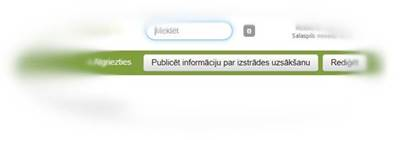 3.attēls. Ekrānšāviņš no TAPIS darba loga.Kā apliecinājums tam, ka visas nepieciešamās darbības informācijas publicēšanai TAPIS publiskajā daļā ir pabeigtas, jāsaņem 4.attēlā redzamais informatīvais paziņojums “Veiksmīgi! Informācija par plānošanas dokumenta izstrādes uzsākšanu stundas laikā tiks publicēta ĢeoLatvija.lv un izsūtīta interesentiem, kuri pieteikušies paziņojumu saņemšanai.”.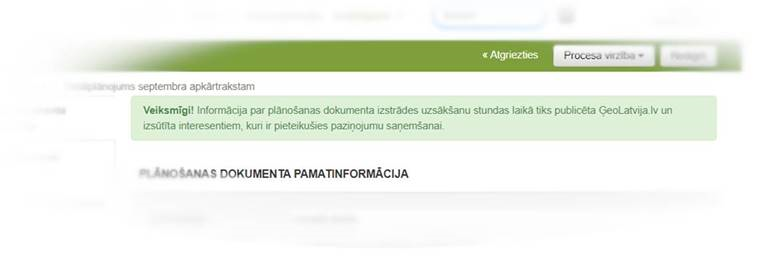 4.attēls. Ekrānšāviņš no TAPIS darba loga.Līdzīgi ir ar informācijas par plānošana dokumenta publisko apspriešanu publicēšanu. Pēc tam, kad TAPIS ievadīta visa informācija par publisko apspriešanu (norises laiks, sanāksmes datums, kontaktinformācija, u.c.), tā jāpublicē klikšķinot uz pogas “Publicēt redakciju un reģistrēt publisko apspriešanu” (skat. 5.attēls). Izpildot nākamo soli TAPIS – noklikšķinot pogu “Publicēt apspriešanu”, sistēma automātiski datumā, kad jāsākas plānošanas dokumenta publiskajai apspriešanai, nomainīs dokumenta statusu uz “apspriešanā”, nosūtīs informatīvos paziņojumus un TAPIS publiskajā daļā būs pieejama publiskās apspriešanas funkcionalitāte – iespēja iesniegt priekšlikumus izmantojot sistēmu. 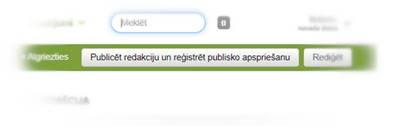 5.attēls. Ekrānšāviņš no TAPIS darba loga.Kā apliecinājums, ka visas darbības izpildītas, sistēmā jāsaņem paziņojums “Veiksmīgi! Plānošanas dokumenta redakcija sagatavota publiskajai apspriešanai. Publiskā apspriešana sāksies …(datums).”MKN 392 37.punkts nosaka, ka TAPIS pārzinis nodrošina plānošanas dokumentu un ar tiem saistītās informācijas pieejamību ģeoportālā (www.geolatvija.lv). SVARĪGI!!! Lai pašvaldības domes lēmums par plānošanas dokumenta izstrādes uzsākšanu, pēc tā ievietošanas TAPIS, būtu publiski pieejams ģeoportālā, pēc plānojamās teritorijas robežas norādīšanas nepieciešams noklikšķināt uz 3.attēlā redzamās pogas TAPIS darba virsmā “Publicēt informāciju par izstrādes uzsākšanu”.3.attēls. Ekrānšāviņš no TAPIS darba loga.Kā apliecinājums tam, ka visas nepieciešamās darbības informācijas publicēšanai TAPIS publiskajā daļā ir pabeigtas, jāsaņem 4.attēlā redzamais informatīvais paziņojums “Veiksmīgi! Informācija par plānošanas dokumenta izstrādes uzsākšanu stundas laikā tiks publicēta ĢeoLatvija.lv un izsūtīta interesentiem, kuri pieteikušies paziņojumu saņemšanai.”.4.attēls. Ekrānšāviņš no TAPIS darba loga.Līdzīgi ir ar informācijas par plānošana dokumenta publisko apspriešanu publicēšanu. Pēc tam, kad TAPIS ievadīta visa informācija par publisko apspriešanu (norises laiks, sanāksmes datums, kontaktinformācija, u.c.), tā jāpublicē klikšķinot uz pogas “Publicēt redakciju un reģistrēt publisko apspriešanu” (skat. 5.attēls). Izpildot nākamo soli TAPIS – noklikšķinot pogu “Publicēt apspriešanu”, sistēma automātiski datumā, kad jāsākas plānošanas dokumenta publiskajai apspriešanai, nomainīs dokumenta statusu uz “apspriešanā”, nosūtīs informatīvos paziņojumus un TAPIS publiskajā daļā būs pieejama publiskās apspriešanas funkcionalitāte – iespēja iesniegt priekšlikumus izmantojot sistēmu. 5.attēls. Ekrānšāviņš no TAPIS darba loga.Kā apliecinājums, ka visas darbības izpildītas, sistēmā jāsaņem paziņojums “Veiksmīgi! Plānošanas dokumenta redakcija sagatavota publiskajai apspriešanai. Publiskā apspriešana sāksies …(datums).”Plānošanas praksē pieļauto kļūdu piemērs (piemēri)Lēmums par teritorijas plānojuma vai lokālplānojuma izstrādes uzsākšanu ievietots sistēmā, bet nav redzams sistēmas publiskajā daļā ģeoportālā. Lēmums par teritorijas plānojuma vai lokālplānojuma izstrādes uzsākšanu ievietots sistēmā, bet nav redzams sistēmas publiskajā daļā ģeoportālā. 3.4. SVARĪGI!!! Pēc plānošanas dokumenta redakcijas publiskās apspriešanas nav pieļaujams veikt būtiskas izmaiņas plānošanas risinājumos !!!3.4. SVARĪGI!!! Pēc plānošanas dokumenta redakcijas publiskās apspriešanas nav pieļaujams veikt būtiskas izmaiņas plānošanas risinājumos !!!3.4. SVARĪGI!!! Pēc plānošanas dokumenta redakcijas publiskās apspriešanas nav pieļaujams veikt būtiskas izmaiņas plānošanas risinājumos !!!Normatīvais regulējums un/ vai paskaidrojumsTAPL 3.panta 5.punkts - atklātības princips - teritorijas attīstības plānošanā un dokumentu izstrādē iesaista sabiedrību un nodrošina informācijas un lēmumu pieņemšanas atklātumu.TAPL 4.panta pirmā daļa - teritorijas attīstību plāno, iesaistot sabiedrību. Pašvaldībai ir pienākums nodrošināt informācijas un lēmumu pieņemšanas atklātumu, kā arī noskaidrot sabiedrības viedokli un organizēt sabiedrības līdzdalību attiecīgās teritorijas attīstības plānošanā, sniedzot pēc iespējas plašu un saprotamu informāciju.MKN 628 2.2.apakšpunkts – izstrādes vadītāja pienākums ir nodrošināt sabiedrības informēšanu un līdzdalību plānošanas dokumentu izstrādē.MKN 628 90.punkts - ja tiek pieņemts šo noteikumu 88.2. apakšpunktā minētais lēmums (pilnveidot teritorijas plānojuma redakciju), pašvaldība sagatavo teritorijas plānojuma pilnveidoto redakciju un virza to apstiprināšanai šo noteikumu 82., 83., 84., 85., 86., 87. un 88. punktā noteiktajā kārtībā. Teritorijas plānojuma vai lokālplānojuma pilnveidotās redakcijas publiskās apspriešanas termiņš nav īsāks par trijām nedēļām. DER ZINĀT! Ja plānošanas dokumentā “redakcionālo precizējumu” veidā tiek iekļauti jauni, publiski neapspriesti, teritorijas izmantošanas nosacījumi, kas skar privātpersonu tiesiskās intereses un aprobežo nekustamā īpašuma izmantošanu, vides aizsardzības un reģionālās attīstības ministrs ir tiesīgs ar rīkojumu apturēt šāda plānošanas dokumenta darbību.TAPL 3.panta 5.punkts - atklātības princips - teritorijas attīstības plānošanā un dokumentu izstrādē iesaista sabiedrību un nodrošina informācijas un lēmumu pieņemšanas atklātumu.TAPL 4.panta pirmā daļa - teritorijas attīstību plāno, iesaistot sabiedrību. Pašvaldībai ir pienākums nodrošināt informācijas un lēmumu pieņemšanas atklātumu, kā arī noskaidrot sabiedrības viedokli un organizēt sabiedrības līdzdalību attiecīgās teritorijas attīstības plānošanā, sniedzot pēc iespējas plašu un saprotamu informāciju.MKN 628 2.2.apakšpunkts – izstrādes vadītāja pienākums ir nodrošināt sabiedrības informēšanu un līdzdalību plānošanas dokumentu izstrādē.MKN 628 90.punkts - ja tiek pieņemts šo noteikumu 88.2. apakšpunktā minētais lēmums (pilnveidot teritorijas plānojuma redakciju), pašvaldība sagatavo teritorijas plānojuma pilnveidoto redakciju un virza to apstiprināšanai šo noteikumu 82., 83., 84., 85., 86., 87. un 88. punktā noteiktajā kārtībā. Teritorijas plānojuma vai lokālplānojuma pilnveidotās redakcijas publiskās apspriešanas termiņš nav īsāks par trijām nedēļām. DER ZINĀT! Ja plānošanas dokumentā “redakcionālo precizējumu” veidā tiek iekļauti jauni, publiski neapspriesti, teritorijas izmantošanas nosacījumi, kas skar privātpersonu tiesiskās intereses un aprobežo nekustamā īpašuma izmantošanu, vides aizsardzības un reģionālās attīstības ministrs ir tiesīgs ar rīkojumu apturēt šāda plānošanas dokumenta darbību.Plānošanas praksē pieļauto kļūdu piemērs (piemēri)Pēc plānošanas dokumenta redakcijas publiskās apspriešanas veikti būtiski labojumi dokumenta saistošajās daļās – teritorijas izmantošanas un apbūves noteikumos un grafiskajā daļā nosaucot tos par “redakcionāliem precizējumiem/labojumiem”. Piemēram:Grafiskajā daļā mainīts ielas sarkano līniju izvietojums;TIAN no jauna ir iekļauti punkti, kas uzliek jaunus teritorijas izmantošanas nosacījumus un prasības, kas skar privātpersonu tiesiskās intereses un aprobežo īpašumu izmantošanu;TIAN pielikumu redakcija būtiski atšķiras no publiskajai apspriešanai nodotās redakcijas.Pēc plānošanas dokumenta redakcijas publiskās apspriešanas veikti būtiski labojumi dokumenta saistošajās daļās – teritorijas izmantošanas un apbūves noteikumos un grafiskajā daļā nosaucot tos par “redakcionāliem precizējumiem/labojumiem”. Piemēram:Grafiskajā daļā mainīts ielas sarkano līniju izvietojums;TIAN no jauna ir iekļauti punkti, kas uzliek jaunus teritorijas izmantošanas nosacījumus un prasības, kas skar privātpersonu tiesiskās intereses un aprobežo īpašumu izmantošanu;TIAN pielikumu redakcija būtiski atšķiras no publiskajai apspriešanai nodotās redakcijas.3.5. Sagatavojot lēmumus par plānošanas dokumenta izstrādi, ievērot normatīvajos aktos noteikto 3.5. Sagatavojot lēmumus par plānošanas dokumenta izstrādi, ievērot normatīvajos aktos noteikto 3.5. Sagatavojot lēmumus par plānošanas dokumenta izstrādi, ievērot normatīvajos aktos noteikto Normatīvais regulējums un/ vai paskaidrojumsAPL 1.panta trešā daļa nosaka, ka administratīvais akts ir “uz āru vērsts tiesību akts, ko iestāde izdod publisko tiesību jomā attiecībā uz individuāli noteiktu personu vai personām, nodibinot, grozot, konstatējot vai izbeidzot konkrētas tiesiskās attiecības vai konstatējot faktisko situāciju”.APL 1.panta trešā daļa nosaka, ka administratīvais akts ir “uz āru vērsts tiesību akts, ko iestāde izdod publisko tiesību jomā attiecībā uz individuāli noteiktu personu vai personām, nodibinot, grozot, konstatējot vai izbeidzot konkrētas tiesiskās attiecības vai konstatējot faktisko situāciju”.Plānošanas praksē pieļauto kļūdu piemērs (piemēri)Teritorijas plānojuma izstrādes gaitā pieņemtajiem domes lēmumiem paredzēta APL noteiktā pārsūdzības kārtība, kaut pēc sava rakstura tie ir starplēmumi un nav administratīvie akti.Teritorijas plānojuma izstrādes gaitā pieņemtajiem domes lēmumiem paredzēta APL noteiktā pārsūdzības kārtība, kaut pēc sava rakstura tie ir starplēmumi un nav administratīvie akti.CITI IETEIKUMI TERITORIJAS PLĀNOJUMA UN LOKALPLĀNOJUMA IZSTRĀDEI CITI IETEIKUMI TERITORIJAS PLĀNOJUMA UN LOKALPLĀNOJUMA IZSTRĀDEI CITI IETEIKUMI TERITORIJAS PLĀNOJUMA UN LOKALPLĀNOJUMA IZSTRĀDEI 4.1. Nepārslogot plānošanas dokumenta paskaidrojuma raksta tekstu daļu ar informāciju, kas tieši neattiecas uz konkrēto pašvaldības plānošanas dokumentu4.1. Nepārslogot plānošanas dokumenta paskaidrojuma raksta tekstu daļu ar informāciju, kas tieši neattiecas uz konkrēto pašvaldības plānošanas dokumentu4.1. Nepārslogot plānošanas dokumenta paskaidrojuma raksta tekstu daļu ar informāciju, kas tieši neattiecas uz konkrēto pašvaldības plānošanas dokumentuNormatīvais regulējums un/ vai paskaidrojumsMKN 628 29.punktā tiek noteikts, ka teritorijas plānojuma paskaidrojuma rakstā ietver spēkā esošo teritorijas plānojumu, lokālplānojumu un detālplānojumu īstenošanas izvērtējumu, sagatavotās teritorijas plānojuma redakcijas risinājumu aprakstu un tā atbilstību ilgtspējīgas attīstības stratēģijai.MKN 628 29.punktā tiek noteikts, ka teritorijas plānojuma paskaidrojuma rakstā ietver spēkā esošo teritorijas plānojumu, lokālplānojumu un detālplānojumu īstenošanas izvērtējumu, sagatavotās teritorijas plānojuma redakcijas risinājumu aprakstu un tā atbilstību ilgtspējīgas attīstības stratēģijai.Plānošanas praksē pieļauto kļūdu piemērs (piemēri)Paskaidrojuma rakstā pārkopēta plaša informācija par nacionālā un reģionālā līmeņa teritorijas attīstības plānošanas dokumentos ietvertajām prasībām un uzstādījumiem.Paskaidrojuma rakstā pārkopēta plaša informācija par nacionālā un reģionālā līmeņa teritorijas attīstības plānošanas dokumentos ietvertajām prasībām un uzstādījumiem.4.2. Ievērot procedūru attiecībā uz ciemu, kas atrodas Baltijas jūras un Rīgas jūras līča piekrastes aizsargjoslā, robežas grozīšanu4.2. Ievērot procedūru attiecībā uz ciemu, kas atrodas Baltijas jūras un Rīgas jūras līča piekrastes aizsargjoslā, robežas grozīšanu4.2. Ievērot procedūru attiecībā uz ciemu, kas atrodas Baltijas jūras un Rīgas jūras līča piekrastes aizsargjoslā, robežas grozīšanuNormatīvais regulējums un/ vai paskaidrojums (piemēri)AL 67.pantā noteikta prasība, ka ciemu robežas Baltijas jūras un Rīgas jūras līča piekrastes aizsargjoslā apstiprina Vides aizsardzības un reģionālās attīstības ministrija, pamatojoties uz teritorijas plānojuma projektā ietverto vietējās pašvaldības priekšlikumu.AL 67.pantā noteikta prasība, ka ciemu robežas Baltijas jūras un Rīgas jūras līča piekrastes aizsargjoslā apstiprina Vides aizsardzības un reģionālās attīstības ministrija, pamatojoties uz teritorijas plānojuma projektā ietverto vietējās pašvaldības priekšlikumu.Plānošanas praksē pieļauto kļūdu piemērsDome apstiprinājusi teritorijas plānojumu, kurā  mainītas ciemu, kas atrodas Baltijas jūras un Rīgas jūras līča piekrastes aizsargjoslā, robežas. Pirms plānošanas dokumenta apstiprināšanas pašvaldība nav lūgusi Vides aizsardzības un reģionālās attīstības ministrijai saskaņot izmainītās ciemu, kas atrodas Baltijas jūras un Rīgas jūras līča piekrastes aizsargjoslā, robežas.Dome apstiprinājusi teritorijas plānojumu, kurā  mainītas ciemu, kas atrodas Baltijas jūras un Rīgas jūras līča piekrastes aizsargjoslā, robežas. Pirms plānošanas dokumenta apstiprināšanas pašvaldība nav lūgusi Vides aizsardzības un reģionālās attīstības ministrijai saskaņot izmainītās ciemu, kas atrodas Baltijas jūras un Rīgas jūras līča piekrastes aizsargjoslā, robežas.